Департамент образования и науки Ивановской областиГосударственное автономное учреждениедополнительного профессионального образования Ивановской области «Университет непрерывного образования и инноваций»ОТ ФЕДЕРАЛЬНЫХ ПРОЕКТОВ К РЕГИОНАЛЬНЫМ ПРАКТИКАМСборник методических материаловИВАНОВО – 2023ОТ ФЕДЕРАЛЬНЫХ ПРОЕКТОВ К РЕГИОНАЛЬНЫМ ПРАКТИКАМ. Сборник методических материалов / Под ред. Полывянная М.Т., Исаева Н.М., Кудряшова С.В., Веренина С.А., − Иваново: ГАУДПО ИО «Университет непрерывного образования и инноваций», 2023. – 100 с. В пособии представлены региональные практики реализации идей федеральных проектов, методические разработки  воспитательных событий классных руководителей Ивановской области – лауреатов III Всероссийского дистанционного конкурса среди классных руководителей, проекты региональных инновационных площадок по вопросам воспитания и развития детей и подростков.Пособие предназначено для широкого круга педагогических работников: администрации образовательных организаций, советников директоров по воспитательной работе, классных руководителей, кураторов студенческих групп, воспитателей, педагогов-психологов, педагогов системы дополнительного образования.Материалы публикуются в авторской редакцииДепартамент образования и наукиИвановской области, ГАУДПО ИО «Университет непрерывного образования и инноваций», 2023СОДЕРЖАНИЕВВЕДЕНИЕПолывянная М.Т. Интеграция регионального компонента в рабочую программу внеурочной деятельности «Разговоры о важном»	РАЗДЕЛ I. РЕГИОНАЛЬНЫЕ ПРАКТИКИ РЕАЛИЗАЦИИ ИДЕЙ ФЕДЕРАЛЬНЫХ ПРОЕКТОВБалашова Н.Е., Папаева Т.О. Единой командой к одной цели (из опыта работы Штаба воспитательной работы) Машкова Н.А. Социальный проект «WI-FI ПОЗИТИВА»Алёхова О.В. Система воспитательной работы с несовершеннолетними детьми и их родителями по формированию медиативной грамотности в условиях муниципальной  службы медиации (примирения)РАЗДЕЛ I. МЕТОДИЧЕСКИЕ РАЗРАБОТКИ ВОСПИТАТЕЛЬНЫХ СОБЫТИЙ КЛАССНЫХ РУКОВОДИТЕЛЕЙ ИВАНОВСКОЙ ОБЛАСТИ (лауреаты IV Всероссийского дистанционного конкурса среди классных руководителей на лучшие методические разработки воспитательных мероприятий)Янкова Н.В. Моя семья – моя гордостьВанцына К.А. И мы сохраним тебя, русская речь...Попов Д.С. Тайны наших театровКарпова О.Ю. Художник печального пейзажаЛишунина В.А. Осознай эмоцию – управляй жизньюРАЗДЕЛ III. ВОСПИТАТЕЛЬНЫЕ ПРОЕКТЫ ФОРМИРОВАНИЯ ЧИТАТЕЛЬСКОЙ ГРАМОТНОСТИЗайцева С.И., Гусева Т.Г. Практика использования пословиц и поговорок в воспитательной работе с дошкольникамиБойко О.В., Кудряшова С.В. Проект «Читающий мишка» как средство для духовно-нравственного развития и повышения мотивации к чтению младших школьников»ВВЕДЕНИЕСОВРЕМЕННЫЕ АКЦЕНТЫ ВОСПИТАНИЯПолывянная М.Т., ГАУДПО ИО «Университет непрерывного образования и инноваций»Шалва Амонашвили, великий педагог, основоположник гуманно-личностной педагогики, выделяет несколько видов воспитания: стихийное – как получится; традиционное, которое определяется традициями семьи; идейное – подчиненное некой идее и системное. Именно последнее, по словам известного педагога, является основой для гармоничного развития ребенка.Сегодня выделяют следующие составляющие системы воспитания: 1. Единство воспитательного и образовательного процесса 2. Принципы системы воспитания3. Субъекты системы воспитания4. Информационная среда5. Развитие воспитательной среды6. Методическое сопровождение7. Оценка эффективности воспитательной работыМеханизмами реализации данных принципов являются масштабные проекты, создающие единое воспитательное пространство:Это Федеральная рабочая программа воспитания для всех уровней образования, которая является частью федеральной примерной образовательной программы; Федеральный календарный план воспитательной работы, то есть федеральный инвариантный компонент календарных планов воспитательной работы.  Обновлены ФГОС начального, основного, среднего образования, в которых усилена воспитательная составляющая. Это актуальные проекты, касающиеся комплекса мер по изучению государственной символики, «Разговоры о важном», направленные на формирование гражданской идентичности детей и молодежи, укрепление единой	воспитывающей среды, формирование патриотизма, российской гражданской	идентичности. Реализуется Проект «Школа Минпросвещения России», который представляет эталонную модель общенациональной школы будущего, соответствующую единым требованиям к образовательной среде, школьному климату, организации образовательной, просветительской, воспитательной деятельности, достигающей определенных результатов и показателей деятельности, которые измеряются едиными общенациональными процедурами.Среди Магистральных направлений выделяется ВОСПИТАНИЕ. Критериями эффективности являются реализация рабочей программы воспитания и календарного плана воспитательной работы, эффективная деятельность Советника директора по воспитанию, функционирование Штаба воспитательной работы в школе и центров детских инициатив/ученического самоуправления; создание школьных театров (студий), хоров, музеев (музейных экспозиций), медиацентров;  включение обучающихся в детские и молодежные общественные объединения (РДДМ «Движение первых», «Юнармия», «Орлята России»).Развитие института советников как инструмента устранения дефицита кадров в системе воспитания;Единая воспитательная среда, включающая школу и сферу культуры, общественные организации, Детские и молодежные общественные объединения, НКО. Просвещение родительского сообщества также в центре государственной политики. Активизируется работа на федеральном и региональном уровнях родительских ассоциаций и объединений (Национальной родительской ассоциации, Советов отцов, Советов матерей).В данном сборнике предлагаются методические материалы по проектированию воспитательной среды и поддержанию социальной инициативы обучающихся с учетом федеральной повестки, региональных и муниципальных особенностей. ЕДИНОЙ КОМАНДОЙ К ОДНОЙ ЦЕЛИ(из опыта работы Штаба воспитательной работы)Балашова Наталья Евгеньевна, Папаева Татьяна Олеговна,МКОУ Каминская СШ Родниковского района1.	Теоретическое обоснование темы Каждый ребенок – личность, а наша задача – помочь ей развиваться, сформироваться, стать достойным человеком современного общества.Воспитание и развитие личности – один из ключевых приоритетов государственной политики в области образования. С учётом новых государственных задач, изменений, происходящих в системе образования, в настоящее время в школе ведется работа по пересмотру подходов к реализации системы воспитания. Чтобы работа была эффективной, необходима целенаправленная, слаженная деятельность педагогического коллектива, основанная на принципах системно-деятельностного подхода.В целях организации воспитательной работы в школе разработана Программа воспитания, направленная на развитие духовно-нравственного, патриотического, эстетического и физического воспитания учащихся, а также на социализацию школьников, привитие навыков налаживания ответственных взаимоотношений с окружающими их людьми.В центре этой Программы находится личностное развитие обучающихся, формирование у них системных знаний о различных аспектах развития России и мира. Одним из результатов реализации Программы - приобщение обучающихся к российским традиционным духовным ценностям, правилам и нормам поведения в российском обществе.С 1 сентября 2023 года в нашей школе приступил к работе советник директора по воспитательной работе и взаимодействию с детскими общественными объединениями.Роль советника – организация современного воспитательного процесса в школе, помощь в реализации идей и инициатив обучающихся, а также увеличение количества школьников, принимающих участие в просветительских, культурных и спортивных событиях. Другими словами, советник должен стать старшим другом обучающимся школы.Для плодотворной работы в школе создан штаб воспитательной работы, в состав которого входят директор, заместители по учебной и воспитательной работе и советник. Мы представляем опыт работы Штаба воспитательной работы МКОУ Каминской СШ Родниковского района (ШВР).Основная цель Штаба: анализ воспитательной деятельности в школе, мониторинг воспитательной среды, выработка эффективных подходов к улучшению воспитания, объединение всех заинтересованных специалистов, занимающихся воспитательной деятельностью. Задачи:1.	Планирование и организация воспитательной работы в школе.2.	Создание условий для воспитания у обучающихся активной гражданской позиции, гражданской ответственности, основанной на традиционных культурных, духовных и нравственных ценностях российского общества, для личностного роста обучающихся школы.3.	Вовлечение обучающихся, в том числе и находящихся в социально опасном положении, в работу кружков и спортивных секций, досуговую деятельность во внеурочное и каникулярное время.4.	Содействие в организации работы ученического самоуправления и взаимодействие с детскими общественными объединениями.5.	 Координация работы школьных «бумажных» и электронных медиа с целью реализации их воспитательного потенциала.6.	Организация профориентационной работы с обучающимися.7.	Развитие предметно-эстетической среды школы. 8.	Реализация воспитательных возможностей общешкольных ключевых дел, поддержка традиций их коллективного планирования.9.	Организация работы с семьями школьников, их родителями или законными представителями, направленной на совместное решение проблем личностного развития и воспитания детей.Планируемые результаты:•	Обеспечение динамики саморазвития, личностного роста обучающихся школы.•	Повышение эффективности совместной деятельности детей и взрослых.•	Создание эффективной системы коммуникации между субъектами воспитательного процесса в школе.•	Сплочение участников образовательных отношений.•	Поддержание уклада школьной жизни, успешная реализация миссии образовательной организации.•	Рост профессиональной (управленческой, методической) компетентности субъектов воспитательного процесса.2. Аналитическое описание опыта Штаба воспитательной работы МКОУ Каминской СШ2.1. Изучив нормативные документы, методические рекомендации, мы разработали локальные акты, регламентирующие деятельность ШВР. Спланировали работу штаба, распределили обязанности между членами Штаба.Воспитательная среда школы имеет логически выстроенную архитектуру, в которой ШВР отводится ключевая, главная роль. Это необходимо для достижения поставленных целей и решения задач. Директор – осуществляет руководство штаба.Заместители по учебной и воспитательной работе – планирование, контроль, анализ воспитательной работы, взаимодействие с педагогическим коллективом школы.Советник по воспитанию – осуществляет взаимодействие с активом обучающихся, с общественными объединениями.В ходе работы мы активно взаимодействуем с социальными партнерами разных уровней (сельский, муниципальный, региональный).Еженедельно проводим планерки, на которых обсуждаем план мероприятий, а также проводим анализ выполненной работы. Заседания ШВР проводится 1 раз в месяц согласно плану работы.2.2. Задача школы – воспитание патриотизма, гордости за свою Родину, готовность встать на ее защиту. Создание условий для воспитания у обучающихся активной гражданской позиции осуществляется на уроках и во внеурочной деятельности. Каждая неделя начинается традиционно с поднятия флага РФ, исполнения гимна и «Разговоров о важном». В школе функционирует патриотический клуб «Беркут», деятельность которого хорошо известна в районе. Члены клуба участвуют в патриотических акциях, сборах, смотрах, слетах, конкурсах: «Своих не бросаем», «Бессмертный полк», «Георгиевская ленточка», «В армии служить почетно», «Один день в армии», «В единстве – сила!» и др.2.3. Обучающиеся школы вовлечены в активную деятельность.В школе функционируют общественные объединения:•	Спортивный клуб «Старт» - пропаганда здорового образа жизни, организация и проведение общешкольных спортивных мероприятий, успешное участие обучающихся в районных и областных спортивных конкурсах и мероприятиях. •	Волонтерский отряд «Данко» - участие в акциях, мероприятиях духовно-нравственной направленности «Свет в окне», «Весенняя неделя добра», «Твори добро», «Чистый двор».•	Театральное объединение «КАМушки». Основная задача: развитие творческой активности ребят. Со своими постановками ребята выступают в сельском доме культуры, в детском саду, на школьных концертах, неоднократно участвуют в областном конкурсе театральных коллективов «Волшебный мир театра».•	Туристско-краеведческое объединение «Лента времени». Обучающиеся проводят краеведческую исследовательскую работу по сбору информации по истории села, школы, знаменитых людей малой родины. Участвуют в краеведческих чтениях, научных конференциях, в музейных тематических уроках.•	Военно-патриотический клуб «Беркут»На базе школы открыто первичное отделение «Движение первых».Реализуется программа «Орлята России».Особое внимание мы уделяем обучающимся из «группы риска». Совместно с Советом профилактики МКОУ Каминской СШ Штаб воспитательной работы осуществляет:•	Организацию работы по профилактике безнадзорности и правонарушений•	Выявление детей и семей, находящихся в социально-опасном положении•	Развитие системы медиации для разрешения потенциальных конфликтов в детской среде и в рамках образовательного процесса•	Проведение мониторинга воспитательной и профилактической работы•	Организацию работы по защите обучающихся от информации, причиняющей вред их здоровью и психическому развитию.2.4. Работает орган школьного самоуправления - Совет обучающихся школы. Цель: совместное творческое решение управленческих задач, стимулирование к социальной активности и творчеству.Рядом с обучающимися всегда находится советник по воспитанию.2.5. В школе функционирует творческое объединение «На школьной волне», деятельность которого отвечает за работу школьных «бумажных» и электронных медиа. Новости школы можно узнать в официальном сообществе школы: https://vk.com/kaminskschool  Обучающиеся, состоящие в объединении, активно участвуют в планировании и создании актуального контента. Ребята из объединения «На школьной волне» также занимаются выпуском школьной газеты, в которой публикуют новости, интервью, смешные зарисовки из школьной жизни и т.д.2.6. Особое внимание отводится организации профориентационной работы с обучающимися.Цель – содействие готовности к профессиональному самоопределению. Ребята участвуют в таких проектах, как: «Россия - мои горизонты», «Билет в будущее», онлайн уроки «Проектория». Так же ученики имеют возможность проходить профессиональные пробы, посещать предприятия и проходить профессиональные диагностики.2.7.  Развитие предметно-эстетической среды школы. Цель – создание атмосферы психологического комфорта в школе:•	оформление интерьера кабинетов, вестибюля, коридоров, •	тематические выставки, •	озеленение школьной территории, разбивка клумб, •	выставки творческих работ обучающихся.2.8. Реализация воспитательных возможностей общешкольных ключевых дел, поддержка традиций их коллективного планирования.Традиционные коллективные творческие дела, инициатива проведения которых исходит от учащихся:•	День учителя.•	Фестиваль «Мы за ЗОЖ» - в рамках антинаркотической акции.•	Новогодний калейдоскоп.•	Спортивно-патриотическая игра «Один день в армии».•	Игра по станциям «Быть здоровым – здорово!» (приурочена к Всемирному дню здоровья).•	Фестиваль профессий.•	Вахта Памяти.2.9. Организация работы с семьями школьников, их родителями или законными представителями, направленной на совместное решение проблем личностного развития и воспитания детей.Установлена тесная связь с родителями, которые активно участвуют в жизни школы: •	День знаний.•	День Отца и День Матери.•	Организация Новогодних подарков.•	Изготовление костюмов для творческих конкурсов.•	Организация поездок в рамках регионального проекта «Путешествие по губернии».В школе традиционно проходит традиционный баскетбольный турнир выпускников и учеников школы «Все звезды» имени заслуженного учителя России, учителя физкультуры Каминской школы В.В. Лапшина.3. ИтогиРаботая единой командой, мы уже добились определенных результатов.31.10.2023 года свой опыт мы представили на областном семинаре-совещании для заместителей директоров по воспитательной работе общеобразовательных организаций Ивановской области «Навигаторы детства. Зона турбулентности», где был продемонстрирован видеоролик «ШВР - успешный старт»03.11.2023 года на базе нашей Каминской школы прошел межмуниципальный семинар по развитию социальной активности младших школьников "Программа "Орлята России": первые шаги реализации".Трудности и особенности работы в сельской школеЗначительная часть обучающихся школы (38%) являются подвозными из близлежащих сёл и деревень. Зависимость от транспорта затрудняет вовлечение обучающихся в занятия по программам дополнительного образования. Но тем не менее, мы всегда находим выход из ситуации, все наши ребята охвачены дополнительным образованием, внеурочной деятельностью и имеют возможности для всестороннего развития.Наши «сильные» стороны:Материально-техническая база МКОУ Каминской СШ на сегодняшний день является одной из самых лучших:•	стадион, •	тренажёрный зал, •	тир, •	актовый зал, •	центр детских инициатив, •	мастерские и многое другое.Всё это даёт дополнительные возможности для мотивации обучающихся и способствует более эффективной воспитательной работе.Анализ деятельности Штаба воспитательной работы подтверждает её результативность, однако, ещё существуют проблемы, которые необходимо решить, что в свою очередь, требует дополнительных усилий. Это и есть перспектива на ближайшее будущее. Мы еще в самом начале пути, но мы видим цель и упорно к ней идем!СОЦИАЛЬНЫЙ ПРОЕКТ «WI-FI ПОЗИТИВА»Машкова Наталья Андреевна,ОГКОУ «Кохомская коррекционная школа»Социальный проект «Wi-fi позитива» по профилактике игровой, компьютерной зависимости, цифровой гигиене, профилактике вовлечения в деструктивные сообщества и деструктивных проявлений в социальных сетях обучающихся ОГКОУ «Кохомская коррекционная школа» в рамках реализации Всероссийского конкурса социальных проектов в сфере здоровьесбережения «Общее дело-ПРО». Проекты | Развитие | Общество (далее – Программа) Общероссийской общественной организации поддержки президентских инициатив в области здоровьесбережения нации «Общее дело» (далее – Организация). Так как проект направлен на обучающиеся общеобразовательные организации, средних профессиональных образовательных организаций, организаций высшего образования, организаций дополнительного образования, воспитанники молодёжных и общественных объединений, спортивных секций, то участие в нем коррекционной школы предполагает адаптацию конкурсного материала для наших воспитанников с учетом их психо-физических особенностей. Поэтому возрастает роль наставника и участников команды в проведении мероприятий в рамках проекта. Конкурсный отбор не содержит отдельной номинации для лиц с ограниченными возможностями здоровья (далее ЗОЖ) и отдельной системы оценки. Цели и задачи, планируемые результаты реализации опытаЦель: предоставить обучающимся необходимые знания в области безопасного использования возможностей современных информационных технологий.Задачи: - дать обучающимся с ограниченными возможностями здоровья доступную для них систему знаний о компьютерных ресурсах;- повышать адаптивные возможности обучающихся с особыми образовательными потребностями, их социальную ориентировку за счет дополнительно приобретенных навыков и умений;- формировать ценности здорового образа жизни;- создать и реализовать систему профилактики вовлечения в деструктивные сообщества и деструктивных проявлений в социальных сетях;- подготовить команду обучающихся к реализации социально-значимого проекта «Wi-fi позитива».Планируемые результаты реализации проектаКачественные:отсутствие несовершеннолетних в деструктивных группах в социальных сетях по данным мониторинга в рамках межведомственного взаимодействия; положительная динамика цифровой грамотности обучающихся по результатам анкетирования; повышение грамотности родителей (законных представителей) по вопросам информационной безопасности детей и подростков.Количественные:40 обучающихся повысят свою цифровую грамотность в рамках курса внеурочных занятий «Wi-fi позитива»; 5 обучающихся для эффективной реализации проекта пройдут курс занятий для команды – детей, участников конкурса «Общее дело-ПРО»; 2 педагога (заместитель директора по УВР, советник директора по воспитанию и взаимодействию с детскими общественными организациями) актуализируют знания на основе материалов «Общего дела» (https://общее-дело.рф/); 7 внеклассных занятий по профилактике безопасного использования возможностей современных информационных технологий; 3 обучающих мероприятий для команды детей по реализации социально-значимого проекта «Wi-fi позитив»; 3 организационных заседания по обсуждению и анализу реализации проекта, освещению в СМИ; 15 постов в официальной группе в ВК. https://vk.com/public215936789?w=wall-215936789_495 Основная часть ВведениеИнтернет является полноценной частью образа жизни современных детей, и они должны иметь определенный уровень медиа-грамотности. Предоставляя множество новых возможностей, глобальная сеть несет и новые риски. Ребёнок, захваченный безграничными возможностями современных технологий, зачастую не может разглядеть рисков и угроз сети и в результате оказывается среди наиболее уязвимых ее пользователей. Особое место в проекте занимают мероприятия по формированию здорового образа жизни. Длительное пребывание у экрана негативно влияет на физическое и психологическое здоровье человека.  Поэтому для детей с ОВЗ это имеет большее значение, чем для нормотипичных сверстников, в связи с психо-физическими особенностями.Особую опасность представляет вовлечение молодежи через сеть Интернет в группы деструктивной направленности, где очень активно используются социальные сети. В связи с этим в проект включены занятия по цифровой гигиене: обучение детей умению распознавать нежелательные, подозрительные ссылки, запросы, предложения.Чтобы профилактика игровой, компьютерной зависимости, цифровой гигиене, профилактике вовлечения в деструктивные сообщества и деструктивных проявлений в социальных сетях была более эффективной внутри школы, нужна системная работа по профилактике нежелательного поведения, в которую должна быть включена и работа с обучающимися, и работа с родителями (законными представителями). В рамках участия во Всероссийском конкурсе социальных проектов в сфере здоровьесбережения «Общее дело-ПРО». Проекты | Развитие | Общество  Общероссийской общественной организации поддержки президентских инициатив в области здоровьесбережения нации «Общее дело» была получена информация об уровне эффективности работы в этом направлении. Используя методические материалы, созданные Организацией, мы создали и реализуем   социальный проект «Wi-fi позитива» в ОГКОУ «Кохомская коррекционная школа».Для справки: «Общее дело» — общероссийская общественная организация, основанная в 2012 году, создаёт просветительские материалы, которые применяют в своей деятельности тысячи специалистов сферы образования, молодёжной политики, здравоохранения, а также добровольцев разного возраста — это научно-просветительские фильмы, мультфильмы, методические пособия, социальная реклама, которые направлены на популяризацию здорового образа жизни без употребления табака, алкоголя, других наркотиков; формирование духовно-нравственных ценностей, качеств характера, личностного роста. Общественная организация «Общее дело» тесно сотрудничает с различными государственными органами. Активистами Общественной организации «Общее дело» систематически проводятся профилактические занятия как для осужденных, так и для сотрудников в различных учреждениях Федеральной службы исполнения наказания, а также в подразделениях МВД РФ, МЧС России, Росгвардии, а также в подразделениях Министерства обороны РФ.  Актуальность ПрограммыВажной задачей любой образовательной организации является разностороннее развитие каждого ребёнка и его социальная адаптация в обществе.На основании проведённого анкетирования среди обучающихся 3 – 9 классов было выявлено, что началом наиболее активного пользования гаджетами и сетью Интернет среди обучающихся коррекционной школы (интеллектуальными нарушениями) является возраст 12-14 лет, что соответствует 4-6 году обучения.Все дети имеют особенности в развитии и обучаются по Адаптированной основной общеобразовательной программе образования обучающихся с умственной отсталостью (интеллектуальными нарушениями) 1 - 9 классов ОГКОУ "Кохомская коррекционная школа" (1 вариант). Это ребята с легкой степенью интеллектуальной недостаточности, они максимально близки к нормотипичным сверстникам.4.3. Содержание ПрограммыСоздается команда, состоящая из обучающихся в возрасте от 14 до 21 года, в качестве руководителя проектной команды выступает советник директора по воспитательной работе и взаимодействию с детскими общественными организациями.Для эффективного решения задач Организация разработала и реализует обучающую программу для участников. Обучение участников спикерами и экспертами Организации проводится по следующим темам: основы здорового образа жизни, ораторское мастерство, командообразование, информационная безопасность, лидерство. Далее команда обучающихся проводит занятия/мероприятия по методу «сверстник-сверстнику» в соответствии с проектом, разработанным с использованием методических материалов, созданных Организацией.Содержание проектаПартнёры проекта: - МБУ г.о. Кохма «Дворец культуры»;- АНО «Мост»;- Совет старшеклассников Ивановского района «Я +ТЫ»;- Школьное ученическое самоуправление «Движение вверх»;- «Школа родителей» ОГКОУ "Кохомская коррекционная школа";- Школьный спортивный клуб.Формы работы: диагностирование обучающихся, занятия/мероприятия; беседы, консультации; деятельность Школьного ученического самоуправления «Движение вверх»; участие в семинарах, вебинарах, онлайн-мероприятиях, игры. ЗаключениеПрофилактика игровой и компьютерной зависимости – самая эффективная форма воздействия на детей с умственной отсталостью, так как она позволяет предотвратить возникновение печальных последствий. Профилактическая работа будет наиболее эффективной, если в нее будут включены не только занятия с детьми, но и просвещение и консультирование родителей (законных представителей) и педагогов, чьи взаимодействия с детьми являются важными факторами, влияющими на их развития.Ссылка на приложения: https://disk.yandex.ru/i/orzjKSLlEJxkdwСИСТЕМА ВОСПИТАТЕЛЬНОЙ РАБОТЫС НЕСОВЕРШЕННОЛЕТНИМИ ДЕТЬМИ И ИХ РОДИТЕЛЯМИПО ФОРМИРОВАНИЮ МЕДИАТИВНОЙ ГРАМОТНОСТИВ УСЛОВИЯХ МУНИЦИПАЛЬНОЙ  СЛУЖБЫ МЕДИАЦИИ (ПРИМИРЕНИЯ)Алёхова Оксана Викторовна, педагог-психолог, руководительмуниципальной службы медиации (примирения) МБУ ДО «ЦДТ» г. о. ШуяТема проекта: «Система воспитательной работы с несовершеннолетними детьми и их родителями по формированию медиативной грамотности в условиях муниципальной службы медиации (примирения) г. Шуя».Цель: воспитание культуры конструктивного поведения детей и взрослых в конфликте, основанной на медиативном подходе.Задачи: 1.Реализация восстановительных программ в работе с участниками конфликта.2.Снижение уровня конфликтности и напряжённости в школе за счёт обучения участников образовательных отношений (школьников, педагогов, родителей) восстановительным технологиям и разрешению конфликтов.3.Развитие чувства ответственности за свой выбор и решение у участников конфликта (школьников, педагогов, родителей). Планируемые результаты:1.Изменение традиции реагирования на конфликтные ситуации (самостоятельное применение участниками конфликта методов и приемов медиативного подхода и восстановительных технологий).2.Развитие эмоционального интеллекта детей и взрослых.3.Профилактика дезадаптации несовершеннолетних детей.ОПИСАНИЕ ОПЫТА СТАНОВЛЕНИЕЯ МУНИЦИПАЛЬНОЙ СЛУЖБЫ МЕДИАЦИИ (МСМ (П) В Г. ШУЯВ феврале 2020 года на базе МБУ ДО «ЦДО» г. Шуя была создана муниципальная служба  медиации  (МСМ (П)  на  основании  приказа  главы Администрации г.о. Шуя № 153 от  18.02.2020  г. За период с 2020 по 2023 годы разработано нормативно-правовое обеспечение деятельности МСМ(П) (формы оглашения о проведении процедуры медиации и встречи сторон, соглашения сторон и медиативного соглашения, согласия на обработку персональных данных  и др.) На первых этапах работы службы в разрешениях конфликтных ситуаций среди школьников, педагогов и их родителей, мы столкнулись не только с трудностями отсутствия понимания сторон, эгоизма, манипулирования, желанием избавиться от «трудного ребёнка», многие видели выход только в одном – «найти виноватого», а чаще виновный уже был назначен. Педагоги в школах, которые начинали разрешать школьные конфликты, сами прибегали к манипуляции, клеймению, формальному разрешению и угрозе наказанием. Формальное разрешение конфликтов («оба виноваты - и поэтому надо мириться») срабатывает даже в младшем школьном возрасте, а в средней и старшей школе совершенно не даёт эффективного результата. Конфликт не завершается, подростки чаще всего попадают в ситуации ведущих к негативным последствиям. В современном обществе в связи с небольшой оплатой труд родители вынуждены искать работу за пределами области или выполнять работу не по одной ставке, нередко практически без выходных. В связи с этим, внимание ребёнку часто не уделяется, родители мало общаются с детьми, проблемами детей не интересуются. А если ребёнок и заставил обратить внимание на его проблему, родители часто находятся сами в тупике, т.к. у них нет своего опыта выхода из подобных затруднительных ситуаций. Нередко воспитывая ребенка, родители прибегают сверх опеки/ гиперопеке, принимают решения и делают всё за него, таким образом, инфантилизируя и лишая ребёнка готовности в дальнейшем к принятию самостоятельных решений. Попадая в затруднительные ситуации, ребёнок начинает чувствовать себя ущемлённым, подавленным, происходит погружение в себя. Такое состояние вызывает массу неврологических расстройств, и ведёт к деструктивному поведению.Цель, задачи, направления работы службы медиации (МСМ (П)Цель: содействие профилактике правонарушений и социальной реабилитации участников конфликтных и криминальных ситуаций на основе принципов восстановительного подхода.Задачи:1. Предоставление консультативной помощи несовершеннолетним и их законным представителям, обучить методам урегулирования конфликтов.2. Обеспечить деятельность МСП нормативной базой. 3. Организация методического сопровождения специалистов, реализующих ВТ и руководителей ШСП. 4. Проведение восстановительных программ с несовершеннолетними и их семьями.Направления работы:Просветительская деятельность (размещение информации на интернет сайтах, газетах выступление на конференциях, разработка и описание авторских игр, разработка семинарских занятий).Реализация восстановительных процедур (проведение программ примирения, сбор информации о ситуации, с которой организуется восстановительная процедура, консультирование законных представителей н/л, специалистов, работающих с участниками реализуемых ВП, консультирование законных представителей н/л, специалистов, работающих с участниками реализуемых ВП).Работа с обучающимися (проведение восстановительных программ с подростками под конкретные случаи обращения в Службу, Восстановительные программы при семейном конфликте, работа со случаями с конфликтными детьми, проведение коммуникативных и социальных игр, семинаров, практикумов для обучения детей выходам из сложных ситуаций).Межведомственное взаимодействие (Консультации со специалистами сторонних организаций).Экспертная деятельность (анализ ситуации с конкретной семьей, подростком, подготовка отчёта, заключения о работе с конкретной семьёй, подростком по запросу КДН и ЗП, органов опеки, суда).Методическое сопровождение специалистов, реализующих ВП и  родителей детей (информационные семинары «О роли родителей после развода», цикл обучающих семинаров по теме:  «Конструктивные способы  разрешения конфликтных ситуаций в семье и других сферах деятельности», проведение коммуникативных  и социальных игр, семинаров, практикумов для обучения детей выходам из сложных ситуаций, методическое сопровождение администрации образовательных учреждений,  педагогов  и родителей в случаях конфликтных ситуаций, создание методической базы для ШСП и апробация документации на базе школ).Мониторинг реализации восстановительных процедур в городе подготовка и сдача мониторинга реализации восстановительных программ, анализ эффективности деятельности МСМ(П). СОДЕРЖАНИЕ ДЕЯТЕЛЬНОСТИ МУНИЦИПАЛЬНОЙ СЛУЖБЫ МЕДИАЦИИ (МСМ (П)Информационные встречиПроанализировав проведённую работу, мы практически на первых этапах внедрили обязательные информационные встречи по урегулированию конфликтов с родителями, воспитывающих несовершеннолетних детей, которые находятся на стадии конфликта или развода. Нашей задачей было не только помочь подойти к разрешению конфликта, но и дать родителям понять, что боль и страдания у детей в данных ситуациях значительно сильнее, чем у взрослых. Так за этот период было проведено 80 информационных встреч, в которых приняло участие 211 человек.Обучающие семинарыРазработаны обучающие семинары для родителей и учителей «Конструктивные способы разрешения конфликтных ситуаций в семье и других сферах деятельности» (в объёме 18 часов). Только в 2020 году было проведено 122 семинара, в которых приняло участие 144 человека (педагоги и родители).Благодаря проведению данных семинаров мы поняли, что нехватка коммуникативных навыков и знаний приводит к усугублению конфликтов. Педагоги - участники семинаров подчеркивали, что приобретенные знания нужны, но применение их в разрешении сложных конфликтов на практике затруднительно, в связи с нехваткой времени, опыта, а иногда и желания углубляться в разрешение ситуации.Таким образом, мы увидели, что менять сформированные стереотипы одними убеждениями, разговорами и примерами не всегда эффективно. Обобщив результаты работы над проектами, стало понятно, что одной из главных причин возникновения конфликтов, в ом числе в образовании, является недостаточно развитые коммуникации не только среди подростков, но и в педагогическом коллективе. Поэтому следующим шагом стала работа по отработке коммуникативных технологий в семье и школе, как профилактики конфликтного поведения, через игру.Коммуникативные игрыС декабря 2020 года в рамках работы муниципальной службы медиации (примирения) г. Шуя стали проводиться разнообразные коммуникативные игры на базе образовательных учреждений.Игра «Я человек», разработанная Андреем Шадриным, помогает ребёнку не только безопасно войти в негативную ситуацию, применяя свой накопленный опыт, но и обучает находить другие выходы, ведущие к конструктивному разрешению проблемы. В процессе игры участники (несовершеннолетние) выбирают для себя спутников (положительных или отрицательных), с которыми идут по жизни. Чтобы казаться яркими и заметными в жизни дети пытаются получить мнимый авторитет за счёт отрицательных спутников, в том числе и криминальных, отказываясь при этом от поддержки родителей и педагогов. Игра наглядно показывает, чего могут достичь в жизни законопослушные люди и как складывается жизнь у людей, нарушающих закон.Так, Иван, воспитанник школы-интерната, в игре хотел получить роль участника банды ОПГ, отказавшись от положительного наставника. В ходе игры в качестве отрицательного персонажа, неоднократно попадал в «места лишения свободы», «реабилитационный центр», терял дружеские и жизненные ресурсы. В результате он не смог поступить в ВУЗ и выбрать достойную работу. Осознав своё игровое положение, мальчик был расстроен и попросил проиграть игру уже в качестве положительного персонажа.Дети нередко в игре демонстративно показывают своё недоверие к взрослым людям, отказываясь в начале игры спросить совета у них, обращаясь к своим сверстникам, также не имеющих никакого жизненного опыта. Такое разрешение ситуации приводит к негативным последствиям и не даёт достигнуть желаемых результатов.  Осознав данные последствия, дети начинают прислушиваться к советам взрослых не только в игровой ситуации, но и в жизни. Проживая данные ситуации в игровой деятельности, ребёнок расширяет и накапливает свой, приемлемый для него опыт в разрешении проблемных ситуаций, который помогает ему социализироваться в современном обществе без негативных последствий. Серия игр «Мастер коммуникации», разработанная  Мариной Шмагиной, также хорошо зарекомендовала себя в профилактической работе с детьми, учителями и родителями.  Проводя примирительные встречи с участниками образовательного процесса, мы столкнулась с тем фактом, что даже если конфликт удачно разрешился, стороны между собой пришли к договорённостям, им сложно перенести данный опыт на последующие конфликтные ситуации.  Именно присутствие посредника в переговорах даёт уверенность, что не оскорбят, не унизят, и даже если это произойдёт, медиатор, правильно поставив вопрос, поведёт человека к более понятному и безобидному высказыванию Анализируя многолетнюю практику, мы поняли, что как взрослых, так и детей необходимо обучать не только выходу из конфликтной ситуации, но и умению быстро проанализировать, что происходит, задать себе уточняющие вопросы: «Что произошло?..», «Почему так...»  и «Что теперь можно сделать? Как быть?..». Организуя тренинговую работу, мы наблюдали преимущество ролевых игр в данном направлении. Играя, люди примеряют на себе различные «маски» - жертвы, спасателя, агрессора, ищут и находят выходы из ситуаций. Минус в такой работе был один, мы могли проиграть за встречу одну или две ситуации и обсудить их. Еще одним интересным набором коммуникативных игр стали «Школьные игры». Данные игры позволяют научиться более гибкому выходу из конфликтных ситуаций, участники учатся грамотному и безобидному отказу манипулятору. Арсенал игровых ситуаций достаточно большой и подобраны методы по выходу из конфликтных ситуаций, участникам остаётся их только понять и отработать их в своих ответах. Нередко в центр медиации (переговоров) приходят учащиеся с просьбой помочь разобраться в той или иной ситуации, например, «дружу с подругой, а она меня время от времени предаёт. Рассказывает иногда мои тайны.  Смеётся надо мной. Мне больно, обидно. Проходит несколько дней, с ней перестают дружить, а она возвращается ко мне».Так игровой набор «Треугольник Карпмана. Дети» стал главным помощником в обучении по выстраиванию конструктивных коммуникаций именно в таких ситуациях, развитию умения говорить: «Нет!», профилактику буллинговых ситуаций среди учащихся.  Ребенок, отработав несколько ситуаций понимает, что можно жить без страха – предательства других людей, не надо ждать этой ситуации и переживать заранее, можно просто поговорить с подругой/другом и договориться с ней. Были ситуации обращения родителей о том, что детей   обижают не только учащиеся, но и учителя. В такой ситуации, конечно, необходимы медиативные технологии. Для работы с учителями разработан более расширенный набор «Школьные игры»:- «Учитель и родитель» - развитие позитивных и продуктивных отношений с родителями учащихся;- «Учитель и ученик» - развитие эффективной коммуникации между учителем и учениками через освоение приёмов мотивирующего воздействия и развития эмпатии ресурсных взрослых для учеников;- «Учитель-учитель» - развитие позитивных отношений в коллективе и профилактика эмоционального выгорания;- «Треугольник Карпмана. ШКОЛА» - освоение стратегий поведения и приёмов выхода из ролевой манипуляции и трансформация чувства вины в конструктивную рефлексию.За период проведения игр 105 педагогов освоили методы выхода из сложных ситуаций с родителями и обучающимися. Анализ анкет обратной связи показал, что наибольшую сложность учителя испытывают с заданиями рефлексии эмоций. В анкетах все единодушно признали важность выражения, обсуждения и рефлексии своих чувств, как профилактики эмоционального выгорания. Наибольший интерес вызвала тема манипуляции. И здесь педагоги отметили сложность применения приёма «Я-сообщение» именно из-за необходимости говорить о своих чувствах. Непросто было и признать права за другим человеком иметь собственное отличающееся мнение (приём Ассертивная позиция). Отзывы педагогов-участников игр:«Наши эмоции настолько бедны и скудны – а мы хотим, чтобы нас понимали». Марина, 32 года«Сложно сразу это применить в жизни, надо играть, тренироваться. Игра нужна и педагогам, и родителям, и детям».  Анжела, 30 лет«Играть надо больше, чтобы находить выходы из конфликтных ситуаций быстро». Ирина, 42 года«Если бы нас этим методам обучали в Вузах, отношения с родителями детей были бесконфликтными». Сергей, 26 лет«В ходе игры вспомнила свои конфликтные ситуации, знала бы я эти методы раньше, ошибок в общении было бы меньше». Елена, 60 лет.Практические семинары-практикумы Еще одним из направлений работы центра медиации и переговоров     является работа с детским коллективом в целом. Для профилактики конфликтности в классах, снижению и профилактике негативных проявлений, были разработаны практические семинары-практикумы - «Мы вместе», «Конфликт. Пути его разрешения», «Общение без агрессии» для учащихся города с первого по одиннадцатые классы. В 2022 году на базе МОУ «СОШ № 4» была проведена летняя профильная смена «Мы юные медиаторы» для учащихся 5-6 классов, в том числе и из неблагополучных семей. Ребята познакомились понятием медиации, но и получили практические знания и умения по разрешению конфликтных ситуаций. Не смотря на скептическое отношение в начале, к концу смены была заметна их заинтересованность и вовлеченность. Ребята узнали, как общаться с обидчиком, как можно с ним договориться, как не уйти в агрессию самим. Во время проведения игр дети неоднократно высказывались о необходимости проведения таких мероприятий и для родителей: «Тогда конфликтов будет меньше!»  Примечательно, что свои знания и полученные навыки, они применяли и не только среди учащихся своей школы, но и школ города.Классными руководителями отмечалось снижение конфликтности среди учеников, принимавших участие в профильной смене. Дети стремились применять полученные приёмы коммуникации в течение учебного года. Это замечали и родители учащихся. В целом занятия с использованием игровых технологий в лагере помогли за короткий период времени получить полезные знания и умения для личного и профессионального развития. Служба примирения уделяет особое внимание повышению мотивации обучающихся, родителей и педагогов, через популяризацию знаний об использование альтернативной процедуры по урегулированию споров и проведению профилактической работы по обучению конструктивным и бесконфликтным выходам из сложных жизненных ситуаций. Полученные результаты работы муниципальной службы медиации(примирения) позволяют характеризовать профилактическую работу и восстановительные практики, как весомый ресурс воспитательной работы, что может стать дополнительным основанием для формирования и развития школьных служб медиации. Список использованной литературы:1.	Алёхова, О.В. Система работы городской службы медиации (примирения) в городе Шуя / О.В. Алёхова // Наука, образование и культура: сборник  научных статей по итогам ХII Международной научн.-практ. конференции /отв. ред. А.А. Михайлов. - Шуя, 2022. - С.74-802.	Алёхова, О.В. Возможности медиативных методик в разрешении конфликтных ситуаций у школьников / Сборник научных статей по итогам XIII  Международной научно-практической конференции / – Шуя: Из-во Шуйского филиала ИвГУ, 2023.- С.44-473.	Алёхова, О.В. Школьные и подростковые игры «Мастер коммуникации» в системе общего образования. Практика примирения / О.В. Алёхова, М.В. Шмагина// Сборник научных статей по материалам I Международного фестиваля «Медиация. Молодость. Будущее!», г. Москва, Россия, 02–03 февраля 2022 года). М.: ГАОУ ВО МГПУ. ООО «А-Приор», 2022. – С.53-60   МОЯ СЕМЬЯ – МОЯ ГОРДОСТЬ(Открытый тематический классный час для учащихся 2 класса с присутствием родителей)Янкова Надежда Витальевна, учитель МБОУ школа №18 им. Маршала А.М. Василевскогог.о. Кинешма Ивановской областиПояснительная запискаТематическое направлениеПопуляризация традиционных российских нравственных и семейных ценностей.Тематическое направление методической разработки выбрано не случайно. Одной из приоритетных целей нацпроекта «Образование» является воспитание гармонично развитой и социально ответственной личности на основе духовно-нравственных ценностей. В Стратегии развития воспитания РФ подчеркивается важность поддержки семейного воспитания.Тема (название) воспитательного мероприятия«Моя семья – моя гордость» (Открытый тематический классный час для учащихся 2 класса с присутствием родителей)Актуальность и обоснование выбора темыВыбор темы «Моя семья - моя гордость» обусловлен несколькими важными факторами.Во-первых, семья является основой нашего существования и влияет на все аспекты нашей жизни. Она оказывает сильное влияние на нашу личность, ценности, взаимоотношения и общественную интеграцию.Во-вторых, в современном обществе существует ряд вызовов и изменений, которые могут оказывать негативное влияние на семейные отношения и ценности. Быстрый темп жизни, стрессы, изменение социальных норм могут приводить к распаду семейных связей и потере ценностей, которые помогают нам справиться с жизненными трудностями. Однако, осознание и акцентирование внимания на значимости своей семьи помогает укрепить эти связи и сохранить семейные ценности в условиях перемен.Кроме того, выбор данной темы позволяет привлечь внимание к традиционным и культурным аспектам семьи. Каждая семья имеет свою уникальную историю, традиции, обычаи и ценности, которые могут быть источником гордости и укрепления семейной привязанности.Семья – это важнейший институт социализации личности, исторической трансляции культурных, нравственных ценностей. У каждого человека существует свое представление о семье и семейных отношениях. Именно семья формирует человека, систему его ценностей и взглядов, в ней формируется личность человека. Эта тема на данный момент очень актуальна, она призвана помочь ребятам разобраться, в чем ценность каждой семьи, помочь сформировать взгляд на доверительные взаимоотношения между членами семьи. Класс - большая семья из 25 ребят. А семья – это начало начал.Роль и место воспитательного мероприятия в системе работы классного руководителя (связь с другими мероприятиями, преемственность).Классный час «Моя семья – моя гордость» является частью деятельности классного руководителя и включен в план воспитательной работы. Занятие имеет интегрированный характер. Данный материал может использоваться в межпредметных связях: на уроках русского языка, литературного чтения, технологии, изобразительного искусства. Наряду с развитием нравственных взаимоотношений в семье большое внимание уделяется творческому развитию личности ребенка, формированию способности к восприятию добра, справедливости.Занятие по данной теме тесно связано с другими мероприятиями по духовно-нравственному воспитанию (формирование традиционных российских семейных ценностей) младших школьников, проводимыми в течение года на уровне класса (конкурсы рисунков на тему семья, литературные гостиные «Читаем всей семьей», тематические классные часы на тему семья, участие семей в конкурсах, фестивалях, праздниках различного уровня, игра-путешествие «Родительский дом – начало начал» и др.), школы  (мероприятия,  приуроченные  к  Дню  матери,  выставка фотографий «Счастливы вместе», спортивный праздник «Папа, мама, я – спортивная семья!» и др.) и муниципалитета (В Кинешме отпраздновали День семьи, любви и верности | Новости г. Кинешма и Ивановской области - kineshemec.ru, чествование победителей и участников конкурса «Семья года»- https://www.admkineshma.ru/about/info/news/22243/, «День семьи, любви и верности»	-http://kineshma- duma.ru/presssluzhba/novosti_ekonomiki/v_kineshme_otmetili_den_semi_lyubvi_ i_vernosti/?ysclid=lia2xoy9ib242242660, «Семья — любви и верности венец» - https://www.culture.ru/events/2050330/semya-lyubvi-i-vernosti- venec?ysclid=lia2ykn05q724471989).Целевая аудитория (с указанием возраста/класса)2 класс / 7‒8 летЦельОсновной целью данного воспитательного мероприятия является формирование ценностного отношения к семье, осознание уникальности собственной семьи, создание условий для гармонизации отношений в семьях обучающихся.ЗадачиФормировать понятие о семье, семейных ценностях и семейных обязанностях в сознании детей.Показать роль семьи в жизни человека.Создать условия для сплочения семей обучающихся.Развивать	у	детей	способность	анализировать свое поведение	и поступки окружающих людей, понимать себя и других.Стимулировать развитие чувства сопереживания, внимательности и уважения к родителям и старшему поколению.Планируемые результатыВ результате проведения воспитательного мероприятия у обучающихся должны быть сформированы следующие универсальные учебные действия:Личностные:развитие	этических	чувств,	доброжелательности	и	эмоционально- нравственной отзывчивости к членам семьи, а также понимание роли семьи;овладение нормами и правилами поведения в семье;развитие добросовестного отношения к семейным обязанностям;принятие семейных ценностей.Метапредметные:Познавательные:умение ставить и формулировать проблему с помощью учителя;поиск и выделение необходимой информации;умение ориентироваться в понятиях;умение систематизировать информацию, выбирать нужную информацию;развитие умения определять тему и главную мысль текста.Коммуникативные навыки:умение организовать общение с другими людьми;развитие навыков активного слушания;формирование культуры учебного диалога, выражение своей точки зрения;умение взаимодействовать с другими людьми при решении общих задач.Регулятивные:выполнение задания по образцу и согласно установленным правилам;сохранение цели в процессе деятельности;контроль своей работы по достижению результата;адекватное понимание оценки со стороны взрослых и сверстников.Предметные: расширение представлений о семье как коллективе близких людей, о семейных ценностях и традициях.Форма проведения воспитательного мероприятия и обоснование ее выбораФорма проведения воспитательного мероприятия - открытый тематический классный час «Моя семья - моя гордость». Открытый тематический классный час позволяет использовать фронтальную, групповую и индивидуальную работу: групповые дискуссии, презентации, игры, конкурсы, что поможет привлечь внимание учеников и сделать занятие более интересным и познавательным. Каждый участник будет иметь возможность высказаться, поделиться своим опытом и мыслями.Воспитательные методы и приемы, используемые для достижения планируемых воспитательных результатов.Для достижения планируемых результатов во время классного часа использовались следующие методы:Словесные методы: рассказ, эвристическая беседа, анализ жизненных ситуаций.Методы	организации	деятельности: фронтальная работа, самостоятельная работа, работа в группах.Методы развития познавательной активности: проблемно-поисковая работа.Методы эмоционального воздействия: создание	ситуации занимательности, нравственного переживания, поощрения.Приемы: кластер, работа со словарями, задание на карточках, анализ притчи, создание герба класса, разгадывание ребусов, колесо баланса.Кадровые и методические ресурсы, необходимые для подготовки и проведения мероприятия.Кадровые ресурсы: учитель начальных классов. Методические: консультационная помощь библиотекаря.Для классного руководителя: компьютер, интерактивная доска, магниты для доски.Для обучающихся и родителей: раздаточный материал, словарь С. Ожегова.Материально-технические, информационные ресурсы. Материально-технические:	ПК,	проектор,	экран,	музыкальное оборудование, фото, видео аппаратура, интернет.Информационные: ссылки на Интернет-ресурсы:СЕМЬЯ Толковый словарь Ожегова онлайн (slovarozhegova.ru)Занятие по внеурочной деятельности (infourok.ru)Пусть не гаснет свет в окне (azovlib.ru)Мой дом, моя семья. - внеурочная работа, мероприятия (kopilkaurokov.ru)Классный час &quot;Я и моя семья&quot; | Классный час (9 класс) по теме:| Образовательная социальная сеть (nsportal.ru)Основная часть.Описание подготовки воспитательного мероприятия Предварительная работа:Начиная со 2 полугодия в 1 классе раз в неделю проводились занятия по книге Лопатина А. «Беседы и сказки о семье для детей и взрослых. 33 беседы по семейному воспитанию в школе и дома». В проведении данных мероприятий принимали участие не только дети, но и члены их семей. Для этого проводились интервью с родителями, совместные праздники, рисунки и письма благодарности, адресованные взрослым.Непосредственно перед классным часом учащиеся совместно с родителями готовят мини-проекты «Эмблема и девиз семьи»; организуют выставку рисунков «Моя семья», учащиеся пишут письма «Послание моей семье».Описание проведения воспитательного мероприятия сценарий, конспект, дидактическая карта мероприятия и др.).«Счастлив тот, кто счастлив у себя дома»Л. Н. ТолстойНа классной доске расположены письма ребят «Послание моей семье», на стенах - рисунки учащихся «Моя семья». Класс разделен на группы. В каждой группе присутствуют родители и другие члены семей учащихся.Ход классного часаЧасть 1. МотивационнаяДобрый день, ребята! Добрый день, уважаемые родители! Я рада приветствовать вас на нашем занятии. В этот раз мы будем обсуждать тему, которая непосредственно касается каждого человека.Чтобы узнать, что именно мы будем обсуждать, я предлагаю решить несколько интересных ребусов. Итак, о чем наш с вами разговор? (О семье)И не случайно на нашем классном часе присутствуют родители, другие члены ваших семей. Они будут помогать вам в выполнении различных заданий.Часть 2. ОсновнаяТема нашего классного часа «Моя семья – моя гордость». И она посвящена вам и вашим семьям. Я думаю, что каждому здесь присутствующему есть что рассказать о своей семье. Уверена, что многие из вас гордятся тем, в какой замечательной семье они растут и воспитываются.Как вы понимаете слово «семья»? (Ответы детей)В толковом словаре С.И. Ожегова дается следующее определение семье: «Семья - группа живущих вместе близких родственников»1.Для каждого человека, конечно, дом и семья являются самыми важными пристанями. Семья - это место, в котором всегда любят и ждут, место, в котором всегда можно похвалить или утешиться, когда что-то случилось!Но, к сожалению, не всегда бывает так. Сегодня к нам пришел необычный гость, который хочет поделиться своей историей. (Под музыку входит домовенок Кузя).1 СЕМЬЯ Толковый словарь Ожегова онлайн (slovarozhegova.ru)Домовенок Кузя: «Здравствуйте, ребята. Послушайте историю, которую однажды произошла со мной (одновременно с рассказом истории к домику на доске прикрепляются персонажи).Давным-давно в наших местах стояла маленькая избушка, в которой жила большая и дружная семья. Старшее поколение со временем умерло, а на молодые разъехались все по белому свету. Кто-то отправился в город, кто-то на стройки. Даже переписка между ними стала редкостью, ограничиваясь поздравлениями с праздниками. А что касается родительского дома, он стал практически забытым.Тем не менее, в этой избушке кое-кто жил. На чердаке обитала ворона по имени Галя, в подполье обосновалась мышка по имени Норушка, под крыльцом проживала лягушка Квакушка, а в доме под печью обитал я - домовенок Кузя.Хорошо мы жили и вели свою собственную жизнь, были довольны своим жилищем. Но однажды зазвучал грохот тракторов и избушка была разобрана на части. Кому нужна была эта старая и безлюдная избушка?Животные разбежались каждое в свою сторону: мышка укрылась в поле, лягушка нашла убежище в болоте, ворона улетела в соседнюю деревню.А я с тех пор скитаюсь по миру и не могу найти тот дом, ту семью, где бы мне было действительно хорошо»2.А как или чем мы бы могли помочь домовенку Кузе? (Ответы детей)Кто бы хотел пригласить Кузю к себе домой? Поднимите руку.Предлагаю пригласить его к себе в гости, продолжив высказывание:«Приходи ко мне в гости, домовенок, потому что моя семья самая, самая…»Домовенок Кузя: «Спасибо вам, ребята. Я очень рад, что попал в такой отзывчивый класс».Л.Н. Толстой утверждал: «Счастлив тот, кто счастлив у себя дома».Ребята! Чем для вас является родной дом? Почему? (Ответы детейВы большие молодцы!!!Уважаемые родители! А как вы понимаете это высказывание Л.Н. Толстого «Счастлив тот, кто счастлив у себя дома»? (Ответы родителей)Дом для человека не просто крыша над головой, а место, где принимают таким, какой есть, любят и ждут. Сегодня каждая команда попытается построить свой «счастливый» дом. Каждая команда превратится в строительную бригаду и должна из набора кирпичиков построить дом. Решите, из каких кирпичей будете строить дом. (Команды выполняют задание и представляют работу)Давайте же вместе подумаем, что же может объединять семью? (Ответы и детей, и родителей – составление кластера на доске).Выслушав ваши дополнения, предлагаю и детям, и родителям заполнить анкеты. Уважаемые родители, сравните свои анкеты с анкетами детей. Есть ли совпадения в ответах? Предполагаю, что каждому родителю приятно увидеть сходство в ответах. И возможно стоит задуматься, если ребенок хочет что-то изменить в укладе своей семьи.К нам сегодня пришел еще один гость. Позвольте представить вам величайшего Волшебника. (Под музыку входит Волшебник).Волшебник: «Здравствуйте, ребята. У меня в руках волшебная шляпа. Каждый, кто наденет ее становится волшебником. А волшебники могут творить чудеса. Подумайте над тем, что бы вы изменили в своей семье, оказавшись в волшебной шляпе? Что бы вы загадали, если бы у вас было всего только одно желание?» (Ответы как детей, так и их родителей).Ребята, давайте поблагодарим Волшебника.В старину дом и семья находились в большом уважении, что, вероятно, способствовало формированию больших и дружных семей. Пословицы и поговорки свидетельствуют об этом. Но они перепутались. Вы должны их правильно составить.Вам предстоит вспомнить пословицы и поговорки о семье и собрать их.Пока учащиеся выполняют задание, родители знакомятся с сочинениями ребят «Послание моей семье».Сформулируйте «правила» семейной жизни. Прошу родителей принять активное участие в обсуждении! Высказывания необходимо записывать на листке.Зачитайте, что у вас получилось.Как же здорово, когда есть семья. А можно наш класс назвать семьей? (Ответы детей)Вы согласны, что наш класс - это тоже семья, только школьная? И от того, как каждый из нас будет относиться к нашей школьной семье, зависит, будет ли хорошо всем нам, всему классу.Предлагаю в группах создать герб нашей школьной семьи. (Дается шаблон, учащиеся совместно с родителями его заполняют). Часть 3. ЗаключениеПослушайте одну притчу:ПРИТЧАОдним утром рыбак с двумя сыновьями отправился на рыбалку. Улов оказался обильным, и к полудню трое мужчин решили вернуться домой. Но внезапно, когда они начали вытягивать сети, на них обрушилась буря, полностью скрывая береговую линию. Та же самая буря не пощадила их маленький домик, который вспыхнул и быстро сгорел вместе со всеми их вещами. Когда рыбак с сыновьями выбрался на берег, их ждала плачущая жена, которая рассказала мужу и детям о произошедшем несчастье. Но рыбак не проявил ни малейшего признака отчаяния. Жена возмутилась: «Мы потеряли всё наше имущество, и тебя это не волнует?». В ответ на это рыбак сказал: «Огонь, уничтоживший наш дом, стал светом, указывающим нам путь в тумане к берегу»3.Чему учит нас эта притча? (Ответы детей и родителей)Как итог нашего занятия ребята, заполните колесо баланса не тему «Я хочу…» (Мы часто используем этот прием и учащиеся умеют с ним работать).РефлексияПеред вами лежат листочки с нарисованным сердцем. Представьте, что это ваше сердце. Подумайте, кого бы вы хотели впустить в свое сердце? Это могут быть члены вашей семьи, а может быть кто-то еще. А теперь впишите в сердце тех, кого вы впустили в него. Пока вы только дети, много славных дел ждёт вас, но, прежде всего, вы должны вырасти настоящими людьми, добрыми, смелыми, отзывчивыми, вежливыми, этому нужно учиться с детства.И очень хочется, чтобы лучшие качества вы начинали проявлять по отношению к своим родным, чтобы вы с детства любили свою семью, чаще смотрели в мамины и папины глаза, почаще радовали своих родителей, чтобы родители могли гордиться вашими поступками. И чтобы вас любили и понимали в вашей семье, как говорится в русской пословице «Не нужен и клад, коли в семье лад». Желаю, чтобы вы жили в ладу с собой, со своей семьёй, с другими людьми в согласии и взаимопонимании.Уважаемые родители, дорогие ребята! Мне очень хочется, чтобы сегодняшний разговор нам всем запомнился. Очень надеюсь, что тема классного часа была полезна не только детям, но и родители многое почерпнули из нашего разговора. Семья - это наши родители, дедушки, бабушки, все-все родственники! Я желаю, чтобы из Ваших домов никогда не уходило Счастье, чтобы в них жили ВЕРА, НАДЕЖДА и ЛЮБОВЬ! А помогут нам в этом, придуманные вами эмблемы и девизы ваших семей.Домашнее задание: создать слайд-шоу из фотографий своей семьи, дополненное описанием каждого члена семьи.Рекомендации по использованию методической разработки в практике работы классных руководителейОчень важно, чтобы в классном часе по данной теме принимали участие родители детей, чтобы это общий заинтересованный разговор о семье и семейных ценностях. Поэтому особое значение имеет совместная работа родителей и детей в процессе подготовки к мероприятию, создание девиза и эмблемы семьи.При проведении мероприятий с участием семей, возможно, что не все семьи сразу проявят желание участвовать. Тем не менее, это не должно стать поводом для тревоги. Даже если лишь две-три семьи проявят активность, это уже будет достижением, поскольку с течением времени другие семьи начнут присоединяться. Важно понимать, что это долгосрочный проект, который будет реализовываться в течение учебного года, и который поэтапно вовлекает в процесс и заряжает энтузиазмом всех участников коллектива. Мы надеемся, что данный опыт работы будет полезен для других классных руководителей и педагогов.И МЫ СОХРАНИМ ТЕБЯ, РУССКАЯ РЕЧЬ...Ванцына Кристина Андреевна, преподаватель ОГБПОУ «Кинешемский колледж индустрии питания и торговли»1. Пояснительная записка1.1. Тематическое направление: духовное и нравственное воспитание.1.2. Тема (название) воспитательного мероприятия: «И мы сохраним тебя, русская речь...»1.3. Актуальность и обоснование  выбора темы. В современном обществе одной из важных проблем является речевое общение. Особенно актуален вопрос речевой культуры подрастающего поколения. Стихийное изменение литературных норм, а именно массовое проникновение просторечных слов, выражений в повседневную речь молодежи при отсутствии речевой и общей культуры, происходит сегодня во всех сферах языка. Именно поэтому на внеклассных мероприятиях необходимо говорить о том, почему так важно придерживаться культуры речевого общения, учить детей говорить правильно и следить за чистотой родного языка. Ведущие ценности мероприятия - развитие духовно-нравственных качеств, уважение и любовь к родному языку, активная жизненная позиция. 1.4. Роль и место воспитательного мероприятия в системе работы классного руководителя (связь с другими мероприятиями, преемственность). Данное мероприятие является частью плана воспитательной работы классного руководителя и включено в воспитательную программу духовного и нравственного воспитания обучающихся. Преемственность заключается во взаимодействии всех участников воспитательного процесса.1.5. Целевая аудитория воспитательного мероприятия (с указанием возраста/класса). Данное воспитательное мероприятие рассчитано на обучающихся 15-17 лет, может быть проведено в 10-11 классах общеобразовательных школ и на 1-2 курсах в колледжах. 1.6. Цель: формировать культуру бережного отношения к языку, способствовать умению правильно и красиво говорить на русском языке, воспитывать интерес и любовь к родному языку. 1.7. Задачи: познакомить учащихся с основными причинами неправильности речи у молодежи; развивать речевые и творческие способности через приемы ТРКМ: INSERT, таблица Донны Огл («Знаю. Хочу знать. Узнал»); формировать читательскую грамотность (умение вдумчиво читать текст, находить в нем нужную информацию, правильно и точно выражать свои мысли и чувства; выделять главное в своем ответе).1.8. Планируемые результаты:Личностные УУД: формировать у обучающихся интерес к родному языку и мотивировать их на совершенствование собственной речи; способствовать возникновению желания говорить грамотно в повседневной жизни. Коммуникативные УУД: полное и точное выражение своих мыслей, владение диалогической и монологической формой речи; планирование  учебного сотрудничества с учителем и сверстниками, соблюдение  этических норм общения.Регулятивные УУД: целеполагание, планирование своей деятельности, прогнозирование результата, оценка результатов работы.Познавательные УУД: поиск и выделение информации, построение  логических цепочек рассуждений, установление причинно-следственных связей; Расширение и углубление знаний о нормах современного русского литературного языка.  1.9. Форма проведения воспитательного мероприятия и обоснование ее выбора. Воспитательное мероприятие проходит в форме классного часа с применением фронтальной, индивидуальной и групповой форм познавательной деятельности. Данная форма проведения воспитательного мероприятия способствует формированию умения работать как индивидуально, так и в команде, помогают обсудить и решить какую-либо проблему с помощью коллективных дел. 1.10. Воспитательные методы и приемы, используемые для достижения планируемых воспитательных результатов: беседа, разъяснение, метод перспективы и целеполагания, ТРКМ: INSERT, таблица Донны Огл («Знаю. Хочу знать. Узнал»); работа в программе Microsoft Publisher. 1.11. Кадровые и методические ресурсы, необходимые для подготовки и проведения мероприятия. Для проведения мероприятия приглашаются учителя-филологи, представитель родительского комитета, заместитель директора по воспитательной работе. Необходимые дидактические средства: ромашка с пожеланиями; тексты для выполнения заданий "Давайте говорить правильно!", "Слова-паразиты: найти и обезвредить", "Коварная тавтология"; таблицы «Знаю. Хочу узнать. Узнал» и «Инвентаризация знаний». 1.12. Материально-технические, информационные ресурсы: ноутбуки, принтер, доступ в интернет. 2. Основная часть2.1. Описание подготовки воспитательного мероприятия. Педагог заранее готовит материал для воспитательного мероприятия: распечатывает индивидуальные рабочие листы. Размещает на доске ромашку с пожеланиями. 2.2. Описание проведения воспитательного мероприятия (сценарий, конспект, дидактическая карта мероприятия и др.)СТРУКТУРА КЛАССНОГО ЧАСАРекомендации по использованию методической разработки в практике работы классных руководителей.  Работа по данной методике формирует навыки читательской грамотности у старшеклассников и студентов СПО. Дети учатся формулировать ответы на вопросы, оценивать свои возможности, знания. Повышается интерес к русскому языку. Данное воспитательное мероприятие полезно классным руководителям и кураторам СПО, которые стремятся приобщить своих воспитанников к культуре грамотного общения. Каждый педагог может подобрать свои тексты, вместо программы Microsoft Publisher можно использовать сайт https://www.mindmeister.com/ru для создания интеллект-карты. Мероприятие особенно полезно учителям-филологам, так как его можно совместить с уроками русского и родного языка. ТАЙНЫ НАШИХ ТЕАТРОВПопов Данил Сергеевич, специалист по методическому сопровождению регионального ресурсного центра проекта «Навигаторы детства»1. Пояснительная записка1.1. Тематическое направлениеДуховное и нравственное воспитание1.2. Тема (название) воспитательного мероприятия 	«Тайны наших театров»1.3. Актуальность и обоснование выбора темы	Город Иваново воистину является театральным городом. И не только из-за того, что сразу три известных профессиональных театра находятся в нем (Ивановский музыкальный театр, Ивановский драматический театр, Ивановский театр кукол), а еще потому, что город Иваново (Иваново-Вознесенск) подарил нашей стране театр Литературно-Музыкально-Драматического общества, Иваново-Вознесенский Советский драматического театр, Ивановский театр Пролеткульта.  На Ивановской земле созидала семья Демидовых, создавших первый стационарный театр в Иваново-Вознесенске в 1873 году, а книги Николая Демидова, посвященные актерскому мастерству, до сих пор пользуются спросом в театральных кругах. 	В рамках Всероссийского проекта социальной направленности «Культурный код России» в Ивановской области в 2022 году было проведено исследование «Культурный код молодежи Ивановской области (некоторые компоненты)» с целью изучения степени понимания, принятия ядра культурных ценностей, образов, символов, характеристик. Один из блоков исследования был посвящен театральному искусству. Что касается регионального аспекта, подавляющее большинство респондентов не знали о том, что в Театральном комплексе находятся сразу три театра, лишь 12% были хотя бы одном театре г. Иваново и только один респондент ответил на вопрос: «Кем был Демидов, в честь которого названа одна из улиц города?». На основании данного опроса было решено провести воспитательное мероприятие «Тайны наших театров» по знакомству студентов колледжа с историей театрального движения г. Иваново и Иваново-Вознесенска, а также решить ряд психолого-педагогических задач посредством приобщения обучающихся к театральной жизни. При выборе темы и содержания воспитательного мероприятия классному руководителю необходимо учитывать возрастные особенности обучающихся, образовательные интересы, их личный и социальный опыт.Данное мероприятие затрагивает актуальные для студентов вопросы и соответствует приоритетным направлениям воспитательной работы, определённым в Стратегии развития воспитания в Российской Федерации. Событие подготовлено с учетом базовых национальных ценностей российского общества (Человек, Народ, Семья, Российское государство).1.4.  Роль и место воспитательного мероприятия в системе работы классного руководителя (связь с другими мероприятиями, преемственность).«Тайны наших театров» является одним из воспитательных мероприятий в системе духовного и нравственного воспитания студентов в течение учебного года. Классный руководитель (куратор) целенаправленно формирует творческое мировоззрение подростков, поддерживает и развивает у них мотивацию к посещению театров, творческим дискуссиям, к стремлению изучать историю Ивановского края.Данное воспитательное событие рассматривается как основа для подготовки подростков к интеллектуальным играм (например, «За кулисами» - проект партнеров общественной организации «Волонтёры Победы»), осознанному посещению театров, возможности обсудить увиденное со сверстниками, родителями и педагогами (например, во время «Разговоров о важном»). В целях формирования и развития духовной и нравственной культуры студентов классный руководитель выстраивает взаимодействие с преподавателями литературы, истории и обществознания, краеведами (Центральная универсальная научная библиотека), сотрудниками театров, представителями театральной общественности города.1.5. Целевая аудитория воспитательного мероприятия (с указанием возраста/класса).Воспитательное мероприятие «Тайны наших театров» разработано для студентов 1 курса СПО (15-17 лет). Данная возрастная категория характеризуется личностным и профессиональным самоопределением; коммуникация со сверстниками претерпевает изменения, становится более осмысленной и разнообразной.1.6.  Цель	Повышение театральной культуры студентов и создание условий для формирования наставничества в студенческой среде.1.7.  Задачи Формировать интерес к истории театральному искусству на примере Ивановских театров. Развивать осознанное восприятие спектаклей и концертов.Способствовать познавательной и творческой активности студентов.Мотивировать студентов к изучению нового.Развивать умения работать в команде.1.8.  Планируемые результаты У обучающихся:Проявление интереса к театральному искусству, в том числе к истории региональных театров.Развитие навыков коммуникативной культуры.Проявление творческой активности, креативности. Формирование личного отношения к просмотренным спектаклям и концертам.Осуществление сотрудничества со сверстками и взрослыми в ходе проведения мероприятия, до и после него.У классного руководителя:Углубленный анализ эмоционального состояния у участников мероприятия, полученные от успешной (неуспешной) деятельности.Выявление сильных и слабых сторон коммуникативных, адаптационных и креативных навыков в студенческой группе.У родителей обучающихся:Приобщение к внутреннему миру своего ребенка – юноши, девушки.Проведение совместного развивающего досуга. 1.9. Форма проведения воспитательного мероприятия и обоснование ее выбораС целью достижения результатов духовного и нравственного воспитания необходимо использовать активные формы обучения и взаимодействия студентов и преподавателей. Мероприятие «Тайны наших театров» реализуется в формате квеста. Данное воспитательное событие завершает цикл классных часов по теме «Театр в нашей жизни» (в рамках одного из направлений духовно-нравственного воспитания), включающий следующие темы«Аплодисменты в прошлое»«Дети Мельпомены»«История становления театра в Иваново-Вознесенске»«По ступеням нашего театра»«Я – Артист!»и другие.Таким образом, данное воспитательное мероприятие актуализирует полученные знания у обучающихся в ходе классных часов и внеурочной деятельности по данному направлению (например, просмотр спектаклей или мастер-класс). Каждый из этапов Квеста соответствует классным часам проекта «Театр в нашей жизни», которые включают различные формы: тренинги, мастер-классы, встречи с известными людьми, экскурсии и посещение спектаклей. Данные формы занятий помогают решить многие актуальные проблемы, связанные с духовно-нравственным воспитанием обучающихся, формированием у них эстетического вкуса, развитием коммуникативных качеств, созданием позитивного настроения у студентов, решением конфликтных ситуаций через коллективно-творческую деятельность.1.10. Воспитательные методы и приемы, используемые для достижения планируемых воспитательных результатовКвиз – метод интеллектуально-развлекательного воспитания, заключающийся в проведении викторины. В ходе квиза активно используется метод мозгового штурма и эффект синергии, что позволяет решать ряд воспитательных и педагогических задач.  Креативная лаборатория – метод, в ходе которого достигается гармония между интеллектуальным освоением нового и эмоциональным развитием студентов. Созданный реквизит к какому-либо спектаклю в ходе этапа квеста является продуктом творческой и когнитивной деятельности студентов.Этюд – метод формирования социально-коммуникативных навыков у подростков. Этюды помогают развивать эмоциональный интеллект студентов и позволяют формировать опыт социальных навыков поведения, в том числе проявлять свой накопленный социальный опыт при подготовке этюда.Рефлексия: ситуативная и проспективная, когнитивная и деятельностная. По окончании мероприятия проводится рефлексия по авторской методике «Театральный шумомер».Выбраны именно данные методы, так как они соотносятся друг с другом в образовательном и театральном направлениях, а также позволяют достичь планируемых результатов (проявление интереса к истории региональных театров, театральному искусству; проявление навыков коммуникативной культуры; проявление творческой активности, креативности; формирование личного отношения к просмотренным спектаклям и концертам; осуществление сотрудничества со сверстниками в ходе проведения мероприятия).1.11. Кадровые и методические ресурсы, необходимые для подготовки и проведения мероприятияДля качественной подготовки и проведения мероприятия «Тайны наших театров» необходима помощь и поддержка преподавателей литературы, истории и обществознания; сотрудников театров, театроведов, родителей или законных представителей студентов, «Волонтеры Победы», реализующие проект «За кулисами» и волонтеры - старшекурсники. К методическим ресурсам можно отнести авторский «Театральный дневник студента СПО» (https://cloud.mail.ru/public/VgPg/ydZJYjYYx) и книги Ивановского театроведа, заслуженного учителя России Натальи Юрьевны Шутовой:Шутова, Н. Ю. «Мы все смертельно ранены театром»: история Иваново-Вознесенского Советского драматического театра 1918 - 1929 гг. / Н. Ю. Шутова. - Иваново: Печатный двор, 2009. - 64 с.Шутова, Н. Ю. Аплодисменты в прошлое: история Ивановского профессионального Театра юного зрителя 1929 - 1948 гг. / Н. Ю. Шутова. - Иваново : Печатный двор, 2010. - 68 с.Шутова, Н. Ю. Сломанное колесо Фортуны: история Иваново-Вознесенского театра Литературно-Музыкального Драматического общества 1903 - 1917 гг. / Н. Ю. Шутова. - Иваново : Печатный двор, 2011. - 64 с.Шутова, Н. Ю. Театр особого назначения: история Ивановского театра Пролеткульта 1919 - 1934 гг. / Н. Ю. Шутова. - Иваново : Печатный двор, 2012. - 80 с.1.12. Материально-технические, информационные ресурсыВоспитательное мероприятие Квест «Тайны наших театров» проводится на базе театра на основе соглашения образовательной организации и театра.  Для информационной поддержки необходим подбор соответствующего контента (видео, галерея портретов, реквизиты, костюмы и т.п.).Активная трансляция анонсов и результатов проведения мероприятия необходима в социальных сетях и на сайте образовательной организации. Основная часть2.1. Описание подготовки воспитательного мероприятия.Классный руководитель вместе с заместителем директора по учебно-воспитательной работе утверждают данное мероприятие в рамках рабочей программы воспитания образовательной организации. Также данное мероприятие может быть проведено в рамках проектов «Разговоры о важном» и «Пушкинская карта». Для составления этапов и дидактического содержания воспитательного мероприятия «Тайны наших театров» необходимо сотрудничество со специалистами театров и педагогами-предметниками. Для методического обеспечения проведения Квеста можно использовать внешние ресурсы, например, «Электронный каталог» Центральной универсальной научной библиотеки (http://elcat.ionb.ru:81/lib/). Администрация театров г. Иваново в преддверии квеста организуют экскурсии по театральному комплексу, артисты театров проводят мастер-классы и тренинги. Для приобретения билетов на спектакли Ивановских театров можно использовать «Пушкинскую карту». В ходе цикла классных часов студенты заполняют «Театральный дневник студента СПО» и могут получить дополнительные баллы к итоговому результату Квеста.Классный руководитель готовит окончательный сценарий мероприятия, подводит итоги. Вся информация по мероприятию транслируется на официальном сайте образовательной организации. 2.2. Описание проведения воспитательного мероприятия (сценарий, конспект, дидактическая карта мероприятия и др.).	Квест проводится поэтапно, на каждом этапе обучающиеся, предварительно поделенные на микрогруппы по 5-8 человек) двигаются по маршруту, зарабатывая баллы. Данные этапы органично интегрированы друг в друга, поскольку имеют связанную театральную структуру (от простого к сложному, от теории к практике). Ссылка на маршрутный лист: https://cloud.mail.ru/public/ono1/yRjmXxMgJ. 	После каждого этапа студенты переходят по QR-коду на форму обратной связи. 	Для создания ситуации успеха классному руководителю необходимо перед стартом Квеста замотивировать студентов (объявить обучающимся, что они качественно готовились в течение учебного года к завершающему мероприятию «Тайны наших театров» и теперь все участники определенно справятся со всеми заданиями), также на каждом этапе необходимо чётко давать инструкции к прохождению для комфортного прохождения этапов.     Таким образом, педагог создаёт доверительную атмосферу в студенческом коллективе и помогает участникам Квеста снять напряжение перед мероприятием и во время его прохождения. Рекомендации по использованию методической разработки в практике работы классных руководителейВоспитательное мероприятие «Тайны наших театров» включает различные форматы деятельности, что соответствует возрастным потребностям и образовательным интересам студентов, способствует их эстетическому развитию, формированию ответственного поведения в стенах театра. Представленное воспитательное мероприятие является универсальным для любого региона, так как контент можно мультиплицировать, используя источники информации местных театров. Также, квест «Тайны наших театров» можно включить в рабочую программу воспитания, адаптировав под запросы образовательной организации. Для реализации проекта можно разрабатывать или корректировать содержание этапов, ориентируясь на возраст обучающихся и место проведения. Данное мероприятие можно проводить не только в стенах образовательного учреждения, но и в других локациях: театральные гостиные, фойе театров, музеи. Методическая разработка может быть использована преподавателями литературы и истории для проведения предметных недель, классными руководителями для организации внеурочной деятельности студентов СПО, в том числе как один из форматов проведения «Разговоров о важном» о театре, педагогами дополнительного образования (руководителям театральных студий).ХУДОЖНИК ПЕЧАЛЬНОГО ПЕЙЗАЖА(о жизни и творчестве И.И. Левитана)Карпова Олеся Юрьевна, учитель ОГКОУ «Кохомская коррекционная школа»Тема представленного опыта: «Художник печального пейзажа (о жизни и творчестве И.И. Левитана)» /конспект воспитательного мероприятия/классного часа в рамках программы курса внеурочных занятий «Разговоры о важном»/. Цель, задачи и планируемые результаты воспитательного мероприятияЦель классного часа:Целью данного занятия является знакомство обучающихся с жизнью и творчеством И. И. Левитана и воспитание любви к родному краю, его природе и жителям.Задачи:- знакомство обучающихся с творчеством и индивидуальной манерой художника Исаака Ильича Левитана;- вызывание у детей эмоционального отклика на состояние и настроение пейзажных картин;- воспитание умения ценить и уважать свою Родину через уважительное отношение к культурному наследию государства.На занятии с обучающимися рассматриваются такие вопросы, как: - кто такой И.И. Левитан;- как Левитан связан с Ивановской областью;- в чем особенность художественной манеры Левитана;- как нарисовать пейзаж, который передает настроение. Планируемые результаты:	- формирование стойкого интереса к культурному наследию России; 	- формирование уважения и любви к природе России;- сплочение подрастающего поколения;- развитие эмоционального интеллекта.Занятие проводится в свободном формате с использованием экрана. Занятие также является частью Программы классных часов с использованием регионального компонента «Живая история» /в рамках федерального проекта «Разговоры о важном»/Ресурсы и методическое обеспечениеКадровое обеспечение: мероприятие проводится классным руководителем или учителем ИЗО.Нормативно-правовое обеспечение: конспект разработан в соответствии с:- Федеральным законом от 29.12.2012 г. № 273-ФЗ «Об образовании в Российской Федерации» (ст.45);-  Федеральным законом от 24.07.1998 г. №124-ФЗ (редакция от 03.12.2011 №378-ФЗ) «Об основных гарантиях прав ребёнка в РФ»;- Конвенции ООН о правах ребенка;- Конституции РФ;- Уставом ОГКОУ «Кохомская коррекционная школа».Техническое обеспечение: интерактивное оборудование, ПК, телефон.Рекомендации по использованию методической разработки в практике работы классных руководителейДанная методическая разработка конспект классного часа «Художник печального пейзажа (о жизни и творчестве И.И. Левитана)» может использоваться педагогами как самостоятельное занятие или как фрагмент урока изобразительного искусства.2. Подготовка и проведение мероприятияДля проведения мероприятия педагогу необходимо заранее приготовить:- сценарий;- интерактивные задания;- видеоролики;- презентационные материалы;- иллюстрированный материал.Сценарий воспитательного событияРекомендации по использованию методической разработки в практике работы классных руководителей.В данной методической разработке представлено занятие по теме «Художник печального пейзажа (о жизни и творчестве И.И. Левитана)». Здесь четко поставлена цель и закреплены задачи и методы проведения занятия. На занятии мы познакомились с личностью и творчеством художника, а также попробовали себя в роли художников. Данное занятие может носить выездной характер, если проводить его в Плесе. Данную методическую разработку можно использовать при проведении классных часов, а также задействовать во внеурочной деятельности.В подготовке занятия использованы источники:https://www.liveinternet.ru/users/rosavetrov/post501802650/https://poetpushkin.ru/stihi/pejzazhnaya-lirika/unylaya-pora-ochej-ocharovane.htmlhttps://www.uchportal.ru/publ/15-1-0-1291https://tsaritsyno-museum.ru/events/special/p/iv-festival-istoricheskih-sadov/https://kireev-andrei.livejournal.com/42706.htmlhttps://kireev-andrei.livejournal.com/42706.htmlhttps://vk.com/video227984097_456239091ОСОЗНАЙ ЭМОЦИЮ – УПРАВЛЯЙ ЖИЗНЬЮЛишунина Валерия Александровна, учитель МБОУ школа №16, г. о. КинешмаПояснительная запискаТематическое направление: Духовно-нравственное воспитание.Тема воспитательного мероприятия: "Осознай эмоцию – управляй жизнью"Актуальность и обоснование выбора темы: Духовно-нравственное воспитание детей — это актуальная задача современности. Развитие эмоционального интеллекта — важная составляющая духовно-нравственного развития ребенка. Эмоциональный интеллект - это способность понимать эмоции как собственные, так и других людей, правильно выражать свои эмоции, налаживать связи, договариваться, сопереживать. Итак, полноценное духовно-нравственное воспитание невозможно без развития эмоционального интеллекта.В настоящее время большой интерес вызывает проблема связи чувств и разума, их взаимодействие и взаимовлияние. Эмоциональный интеллект отражает внутренний мир человека, определяет его поведение и взаимодействие с другими людьми.Особо важным и актуальным развитие эмоционального интеллекта становится в подростковом возрасте, так как именно в этот период большое значение имеет формирование эмоционально-волевой сферы, совершенствование самосознания. Подростковый возраст – сенситивный период для формирования и развития эмоционально-волевой сферы, что тесно связано с развитием эмоционального интеллекта человека. Именно на это ориентировано предлагаемое занятие.1.4 Роль и место воспитательного мероприятия в системе работы классного руководителя: Данное воспитательное мероприятие встроено в систему мероприятий, направленных на духовно-нравственное воспитание школьников, а именно формирование любви к родине, чувства патриотизма (тематические классные часы, "Разговоры о важном" и т. д.). Оно связано с мероприятиями, направленными на сплочение детского коллектива ("Школьная служба примирения", общешкольные классные часы, "День здоровья" и т.д.), проводимыми в течение года в городе, школе, и в классе.1.5 Целевая аудитория воспитательного мероприятия: обучающиеся 8‒10классов (13 - 16 лет) средних образовательных учреждений.1.6 Цель: формирование представления школьников об эмоциональном интеллекте, развитие умений осознавать и понимать свои эмоции, а также эмоции других людей, способности контролировать эмоции и правильно выражать их.1.7 Задачи воспитательного мероприятия:Личностные:Формировать желание применить приобретённые знания и умения в общении с другими людьми;Закрепить эффективные формы поведения и модели общения в различных ситуациях;Принимать и осваивать разные роли, развивать личную ответственность за свои поступки и самостоятельность в принятии решений, доброжелательность, понимание и сопереживание;Уметь осуществлять и организовывать сотрудничество со сверстниками, договариваться и приходить к компромиссу в совместной деятельности.Сформировать ценности толерантного и серьезного отношения к своим и чужим чувствам и эмоциями. Познавательные:Сформировать представление о эмоциональном интеллекте человека, о его важности в достижении целей;Познакомить с различными чувствами и эмоциями, показать различия.Развивающие:Развивать умение распознавать свои и чужие эмоции;Сформировать навыки правильного и адекватного выражения эмоций;Обучить навыкам контроля и управления эмоциональными состояниями;Развивать умение выстраивать доверительные отношения с людьми;1.8 Планируемые результаты:ребенок имеет представление о понятии "Эмоция", "Эмоциональный интеллект";ребенок умеет распознавать и дифференцировать эмоциональные состояния внутри себя и эмоции других людей;ребенок понимает, почему необходимо научиться управлять своими эмоциями, и видит возможности применения знаний об эмоциональном интеллекте и эмоциях в своей жизни;у ребенка повышен уровень коммуникативной компетенции на основе полученных знаний1.9 Форма проведения воспитательного мероприятия и обоснование ее выбора: классный час, позволяющий сочетать в себе фронтальную, групповую и индивидуальную работу. Данное воспитательное мероприятие проводится в форме дискуссии и в игровой форме. Выбор данных форм проведения обоснован тем, что это позволяет выстроить диалог с учителем и одноклассниками.1.10 Воспитательные методы и приемы, используемые для достижения планируемых воспитательных результатов: для достижения планируемых результатов, использовались следующие педагогические технологии:-личностно-ориентированная технология;-технология сотрудничества;-игровые технологии.Применяемые методы: демонстрация видеоролика с дальнейшим обсуждением, эвристическая беседа, анализ и обсуждение ситуаций.Приёмы: «мозговой штурм» 1.11 Кадровые и методические ресурсы, необходимые для подготовки и проведения мероприятия: Кадровые ресурсы: Классный руководитель. Информационные ресурсы: методическая литература по теме "Формирование эмоционально-волевой сферы школьников" "Формирование эмоционального интеллекта"1.12 Материально-технические, информационные ресурсы: Для подготовки к мероприятию и непосредственному проведению необходимо: компьютер, проектор, интерактивная доска, раздаточный материал. Наличие выхода в Интернет с устройств школьников.https://forms.gle/iv9f7PhX9WktQ62o7https://www.youtube.com/watch?v=tHLjLIKTVM8 https://www.wordclouds.com/ https://wordwall.net/resource/57067889https://testometrika.com/personality-and-temper/do-you-know-how-to-manage-emotions/?sphrase_id=6080535https://classroom.google.com/c/NjExOTgzMDE1MjU1/p/NjExOTgzMTMwMTc3/details Основная часть Описание подготовки воспитательного мероприятия.Организатор воспитательного мероприятия (классный руководитель) разрабатывает сценарий мероприятия, подбирает игровой материал, видеоматериалы, оборудование и оформление классного часа, координирует взаимодействие участников воспитательного воздействия.Участники воспитательного мероприятия (школьники) перед мероприятием работают с заданием, расположенном в информационном ресурсе Яндекс формы.Описание задания: посмотреть видеоролик и ответить на предложенные вопросы: Какие эмоции испытывал главный герой короткометражного фильма? Какие эмоции вызвало у вас поведение главного героя? Обязательно ли человеку говорить о своих чувствах/эмоциях, чтобы другие люди его понимали? Или большая часть того, что мы испытываем может читаться невербально (мимика, жесты, выражение лица и т.д.)?2.2. Описание проведения воспитательного мероприятияОрганизационный моментДобрый день, ребята! Рада всех Вас видеть! Предлагаю начать наше мероприятие с чего-то хорошего! Пожалуйста, скажите своему соседу по парте что-то приятное, сделайте комплимент. Пожмите руки или обнимите друг друга.На интерактивной доске открыт первый слайд презентации: "Осознай эмоцию – управляй жизнью", как вы понимаете эти слова? Как вы думаете, чему будет посвящен наш сегодняшний урок?  (Ответы участников мероприятия)Каждый из нас часто слышит такие слова, как «эмоции», «чувства», «настроение», «переживания». Но задумываемся ли мы, что они означают? Чем отличаются друг от друга? Правильно ли мы их используем? Чаще всего наш словарный запас слишком мал, чтобы выразить то, что мы чувствуем. А всегда ли мы правильно выражаем свои эмоции? Умеете ли вы справляться с негативными эмоциями? Были ли в вашей жизни ситуации, когда ваши эмоции мешали вам, или, наоборот, помогали? Можете ли вы представить себе человека, который никогда не смеется, не плачет, не удивляется, не сердится, не боится? Ребята, скажите, а какие чувства или эмоции вы испытываете в данный момент? (Ответы участников мероприятия)Постановка цели и задач урока.Дома вы самостоятельно выполняли задание, смотрели короткометражный фильм "Бумажный роман" и готовились к обсуждению этого видео. Было ли Вам интересно?Какие эмоции вызвало у вас поведение главного героя? Скажите, пожалуйста, какие эмоции испытывал главный герой короткометражного фильма? Назовите их.  (Ответы участников мероприятия. Возможные ответы: злость, агрессия, влюбленность, и т.д.) Учитель подчеркивает, что спектр эмоций, которые мы испытываем в реальной жизни – очень широк.Обратите внимание, весь мультфильм был "немой". Мы не услышали ни одного диалога, или вербальной реакции на происходящее. Давайте подумаем, обязательно ли человеку говорить о своих чувствах/эмоциях, чтобы другие люди его понимали? Или большая часть того, что мы испытываем может читаться невербально (мимика, жесты, выражение лица и т.д.)? Как Вы думаете, какие эмоции испытывали бы Вы на месте главного героя?  (Ответы участников мероприятия)Учитель подчеркивает, что у каждого обучающегося своя эмоциональная реакция на происходящую ситуацию.Итак, мы приходим к выводу, что существует огромное количество эмоций, которые мы испытываем. Более того, нам необязательно говорить о том, что мы испытываем, наши жесты и мимика говорят намного больше, чем наши слова. Важно научиться разбираться в своих и чужих эмоциях, чтобы общение было комфортным и эффективным. Именно поэтому сегодня наш разговор пойдет о том, какие эмоции мы переживаем, как выражать эмоции так, чтобы другие люди нас понимали и как можно научиться их управлять ими, чтобы достигать своих целей. Современный мир полон ситуаций, которые вызывают положительные и отрицательные эмоции, с которыми иногда трудно справляться как взрослым, так и детям. Какие эмоции вы часто испытываете в школе? Или дома? Есть ли такие эмоции, с которыми вам трудно справляться? (Ответы участников мероприятия)Все, что мы с вами сегодня обсуждаем неразрывно связано с понятием эмоционального интеллекта. Давайте подумаем, что это может значить? В чем разница между умственным интеллектом и эмоциональным интеллектом? (Ответы участников мероприятия)Учитель обобщает ответы участников мероприятия: Эмоциональный интеллект (EQ) – это способность понимать собственные эмоции и эмоции окружающих нас людей и использовать эти эмоции для достижения своих целей. Развитие эмоционального интеллекта состоит в прохождении пути от понимания своих эмоций до способности управлять ими.Основная частьДавайте подумаем, какие эмоции может испытывать человек, и как мы их называем. Предлагаю посмотреть видеофрагмент из известного мультфильма "Головоломка"https://www.youtube.com/watch?v=tHLjLIKTVM8(Просмотр видео)Действительно, буквально с самого рождения мы начинаем испытывать эмоции, затем, постепенно эмоций появляется намного больше и возникает желание, даже необходимость осознать свои эмоции. Это и помогает нам развивать способность управлять своими эмоциями или эмоциональный интеллект.Ребятам предлагается назвать как можно больше эмоций, чувств, состояний. Учитель записывает все названные слова в приложении Word'sCloud  https://www.wordclouds.com/ для генерации облака слов. Результаты выводятся на экран.Ответы участников мероприятия.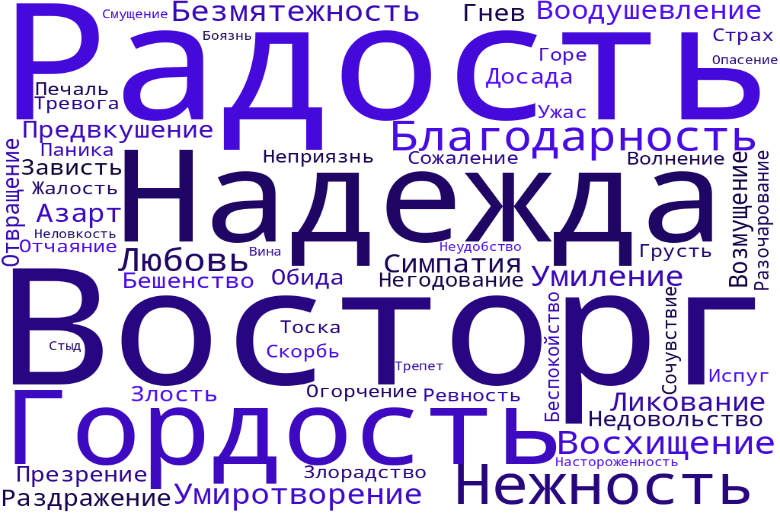 Пример выполненного заданияТолько подумайте сколько названий эмоций Вы знаете. И это только малая часть! Совсем недавно в Уральском федеральном университете был создан словарь "Алфавит эмоций". В нем собрали 11 210 слов, которые описывают базовые эмоции человека. Лексика распределена по тематическим группам, а не по алфавиту. Это первая подобная работа.Ученые выделяют позитивные и негативные эмоции. Только подумайте сколько мы используем слов для обозначения позитивных эмоций!Время игры! Выберите одну эмоцию из круга Р. Плутчика и постарайтесь выразить ее без слов. Никто не должен знать о выбранной Вами эмоции. (Обучающиеся выходят к доске и изображают выбранную эмоцию, остальные отгадывают)Эмоции – это внутренний отклик на происходящие события, реакция. Эмоции позволяют нам понять, в правильном ли направлении мы движемся. Если мы испытываем интерес, радость, удовольствие, то все в порядке. Если же злость, вину, страх, обиду. То стоит остановиться и понять, что же заставляет нас испытывать такие эмоции.Вы все, наверное, слышали про IQ человека – коэффициент интеллекта. В 90-е годы 20 века появились статьи Джека Майера и Питера Саловей, а затем и книги Дэниела Гоулмана об EQ- эмоциональном коэффициенте. Развитие эмоционального интеллекта состоит в прохождении пути от понимания своих эмоций до способности управлять ими. Как вы думаете в чем проявляется эмоциональный интеллект? Какой он, человек с высоким уровнем эмоционального интеллекта? (Ответы участников мероприятия)А теперь поработаем с интерактивным заданием!Учитель работает в приложении Wordwall по ссылке: https://wordwall.net/resource/57067889 Перед вами карточки, на которых обозначены качества или действия человека. Задание: распределить их по группам: развитый уровень эмоционального интеллекта и неразвитый уровень эмоционального интеллекта.Учитель проверяет и структурирует данные.Итак, какой вывод можно сделать? И чем отличается человек с развитым эмоциональным интеллектом? Как Вы думаете, может ли эмоциональный интеллект помочь стать лидером, или достичь своей цели? А установить эффективные отношения с другими людьми? Как Вы можете оценить свой уровень развития эмоционального интеллекта?(Ответы участников мероприятия)Для того, чтобы оценить свой уровень эмоционального интеллекта, и понять, как хорошо вы умеете управлять своими эмоциями, предлагаю поработать с диагностическим тестом. Участникам мероприятия предлагается ссылка на онлайн тест (в презентации указан qr-код): https://testometrika.com/personality-and-temper/do-you-know-how-to-manage-emotions/?sphrase_id=6080535 Обсуждение результатов тестированияКак вы думаете эмоциональный интеллект дается человеку от природы, или необходимо работать с собой, чтобы его развивать и совершенствовать эмоциональный интеллект? Итак, мы приходим к вопросу: как же развить эмоциональный интеллект?  Как вы думаете? (Ответы участников мероприятия)Итак, обобщим все сказанное вами. Эмоциональный интеллект можно развивать и совершенствовать в любом возрасте. Для этого необходимо прорабатывать каждую из пяти его составляющих.Самопознание – это анализ своих чувств и реакций с целью понимания своих сильных и слабых сторон.: например, что я испытываю, когда иду по высокому мосту над рекой или отвечаю у доски или.Самоконтроль - это способность брать свои эмоции под контроль, сдерживать или выражать их в зависимости от ситуации. Например, заметить, что обиделся на друга, понять, почему именно и вместо того, чтобы обидеться — поделиться с другом своими переживаниями и продолжать дружить.Мотивация - это умение приложить усилия для достижения цели. Мотивированным людям проще делать выбор и предпринимать действия.Эмпатия - это понимание чужих эмоций, способность сопереживать и общаться, принимая в зависимости от состояния собеседника. Этот полезный навык помогает создать доверительные отношения с любым человеком.Социальные навыки - это набор навыков, которые помогают выстраивать отношения с людьми в зависимости от цели и обстоятельств. Это способность говорить и убеждать, слушать и поддерживать, использовать мимику и жесты для более эффективного общения.У участников мероприятия на столах распечатки рабочего листа, расположенного поссылке: https://classroom.google.com/c/NjExOTgzMDE1MjU1/p/NjExOTgzMTMwMTc3/details Мы можем начать развивать эмоциональный интеллект уже прямо сейчас! Первым шагом может быть заполнение рабочих листов, а также работа в дневнике эмоций. Заполнение рабочих листов поможет вам понять, как грамотно выражать свои эмоции, эффективно управлять ими, и использовать в достижении своих целей. Я хочу, чтобы мы с вами прямо сейчас заполнили одну страничку рабочего листа. Выберите эмоцию, которая вам была бы более интересна.Участники мероприятия работают индивидуально. Учитель помогает, отвечает на вопросы.А дневник эмоций и чувств — это методика, которая поможет отслеживать свое эмоциональное состояние для того, чтобы лучше себя понять и контролировать. Лежащие в ее основе принципы выглядят так:тем, что мы осознали, можно управлять;то, что мы еще не осознали, управляет нами.Зачем вести дневник эмоций? Во-первых, чтобы увидеть, что некоторые проблемы, которые вызывают негативные эмоции, являются не такими серьезными, как кажется. Более того, ведение дневника эмоций поможет: более внимательно изучить свои эмоции и настроение и научиться контролировать свое настроение и не нервничать из-за мелочей.И еще, ведя дневник чувств и эмоций, вы научитесь смотреть на свое поведение со стороны, видеть настоящие мотивы своих действий. Сейчас мы заполним один день. Подумайте, какое событие вам больше всего запомнилось сегодня? Что вы думаете об этой ситуации? А что вы чувствуете? Какие выводы вы можете сделать исходя из ваших мыслей и эмоций, связанных с этой ситуацией?Заключительная частьИтак, завершая наше занятие, мы поработаем с заданием о самых распространенных мифах об эмоциональном интеллекте. Участники мероприятия делятся на три группы (каждый ряд – группа). На рабочих местах каждой группы хаотично расположены карточки с мифами и фактами об эмоциональном интеллекте (Приложение). Задача участников – подобрать к каждому мифу, факт опровергающий или подтверждающий его.После выполнения задания участники представляют выполненное задание, зачитывают свои ответы и обсуждают различия (если есть). Учитель задает вопросы: Согласны ли вы с этим утверждением? Чем можно дополнить факт? А также вытекающие из утверждений вопросы, при необходимости отвечает на вопросы участников мероприятия. Рефлексия, домашнее задание- Вам понравилось сегодняшнее занятие?- Что же такое эмоциональный интеллект? Нужно ли его развивать?Итоговое обсуждение.Учитель завершает мероприятие, подводя участников мероприятия к выводу: "Эмоции сопровождают нас в течение всей жизни. Чтобы она была комфортной, необходимо научиться управлять ими: в противном случае все будет наоборот – они начнут управлять нами."В продолжение сегодняшней темы, я хотела бы предложить вам поработать с домашним заданием. В удобное для вас время, посмотрите мультфильм «Головоломка» студии Pixar, в котором можно найти много полезной информации, связанной с темой нашего мероприятия "Осознай эмоцию – управляй жизнью". В момент просмотра фильма выпишите в представленный перед вами «Дневник эмоций» ощущения, и ваши мысли относительно ситуаций, происходящих в мультфильме.Ну а в заключении нашей встречи я бы хотела поблагодарить вас за активную работу, от нашей встречи я получила только положительные эмоции, а какие эмоции получили вы? (Ответы обучающихся)Рекомендации по использованию методической разработки в практике работы классных руководителейДанная разработка рекомендована к использованию классными руководителями 8-10 классов с целью развития эмоционального интеллекта старших подростков. Классный руководитель может подобрать свои ролики, составить свой вариант оформления дневника эмоций, выбрать свой диагностический инструментарий. Данная тема может рассматриваться на нескольких классных часах и включать анализ жизненных ситуаций, дальнейшее заполнение дневника эмоций, тренинговую работу по развитию навыков контроля эмоций и способов их социально приемлемого выражения и др.РАЗДЕЛ III. ВОСПИТАТЕЛЬНЫЕ ПРОЕКТЫ ФОРМИРОВАНИЯ ЧИТАТЕЛЬСКОЙ ГРАМОТНОСТИПРАКТИКА ИСПОЛЬЗОВАНИЯ ПОСЛОВИЦ И ПОГОВОРОК В ВОСПИТАТЕЛЬНОЙ РАБОТЕ С ДОШКОЛЬНИКАМИЗайцева Светлана Ивановна,старший воспитатель, педагог-психологГусева Татьяна Германовна, воспитательМКДОУ детский сад комбинированного вида№15 «Березка» г. РодникиЛичностное развитие каждого ребенка с учетом его индивидуальности и создание условий для позитивной социализации детей на основе традиционных ценностей российского общества является общей целью воспитания.  Содержание воспитательной работы ДОО включает всю систему ценностей российского народа: жизнь, достоинство, права и свободы человека, патриотизм, гражданственность, служение Отечеству и ответственность за его судьбу, высокие нравственные идеалы, крепкая семья, созидательный труд, приоритет духовного над материальным, гуманизм, милосердие, справедливость, коллективизм, взаимопомощь и взаимоуважение, историческая память и преемственность поколений, единство народов России. Целевые ориентиры воспитания заложены в Программе воспитания и реализуются по следующим направлениям: - Патриотическое направление воспитания;-  Духовно-нравственное направление;- Социальное направление воспитания;- Познавательное направление;- Физическое и оздоровительное направление;- Трудовое направление воспитания;- Эстетическое направление воспитания.Наша работа направлена на то, чтобы подобрать такие методы, средства и формы работы, которые бы помогли сформировать у детей представления о традиционных ценностях российского народа, социально приемлемых нормах и правилах поведения. Мы обратили внимание на устное народное творчество – пословицы и поговорки, с помощью которых можно эмоционально выразить поощрение, деликатно высказать порицание, осудить какие-либо неверные поступки.Пословицы и поговорки - это прекрасное средство развития и воспитания личности ребенка, которые можно использовать в любых видах деятельности. Пословицы и поговорки прекрасный материал для развития речи и обогащения словаря ребенка. Они способствуют формированию умения выделять смысловые связи слов. Объясняя их значение, дети совершенствуют навыки связной речи, а постигая смысл пословиц, развивают мыслительные способности.Пословицы и поговорки замечательные помощники педагога в разных видах деятельности. Их использование пробуждает у детей любовь и интерес к красоте и богатству родного языка, народным традициям и культуре, прививает нравственные нормы поведения; позволяет формировать жизненный опыт; помогает четко и кратко формулировать мысль; развивает творческое мышление, интонационную выразительность речи, четкую дикцию, звуковую культуру речи; улучшает память; вырабатывает чувство ритма, рифмы. А также, использование пословиц и поговорок в работе увлекает детей и повышает уровень усвоения материала по темам. Цель работы: Воспитание любви к русской культуре;Обучение пониманию народной мудрости, заложенной в пословицах и поговорках.Используя пословицы и поговорки в образовательной деятельности, мы решаем следующие задачи нравственного воспитания:Познакомить с жанром устного народного творчества.Способствовать развитию познавательного интереса к данной теме.Развивать в детях лучшие качества, свойственные человеку: духовность, доброту, отзывчивость, трудолюбие, уважение к старшим, терпение, мужество.Научить детей видеть нравственную сторону воспринимаемых действий, понимать их суть.Дать представление о нравственной стороне человеческих отношений.Формировать умение обоснованно оценивать свои поступки и поступки других людейРазвивать коммуникативную компетентность.Формировать речевую и мыслительную деятельность.Способствовать обогащению, расширению словарного запаса.Планируемые результаты- Повышение интереса к родной речи;- Обогащение словарного запаса;- Развитие грамотной, точной, выразительной речи;- Обогащение внутреннего мира дошкольников.Тематика пословиц и поговорок разнообразна. В начале учебного года мы подбираем пословицы по темам и составляем план работы в соответствии с федеральным планом воспитательной работы, тематическим планированием. Планирование по использованию пословиц и поговорок в воспитательной работе составили по пяти образовательным направлениям: «Социально-коммуникативное развитие», «Познавательное развитие», «Речевое развитие», «Художественно-эстетическое развитие», «Физическое развитие».Тематику пословиц мы постарались привязать к годовому тематическому плану. Литературный материал, анимационные фильмы, произведения художников нам помог выбрать примерный перечень литературных, музыкальных, художественных, анимационных произведений представленный в Федеральной образовательной программе дошкольного образования.План работы включает два раздела: мероприятия с детьми и мероприятия с родителями. Для родителей мы подбираем рекомендации по использованию литературы, просмотру анимационных фильмов, наглядного материала, проводим родительские собрания, консультации, устраиваем выставки, организуем совместные познавательные досуги.Каждому разделу плана мы постарались подобрать название в виде пословицы, которая наиболее ярко отражает тему работы на конкретный месяц с привязкой к тематическому плану. Например: сентябрь - «Трудиться - всегда пригодится». Мы знакомим детей с пословицами о труде, осенних работах в саду и на огороде, подготовке к зиме, приметах осени и т.д.  Начинаем свою работу с того, что предлагаем вспомнить что такое «пословица» и «поговорка». Пословица — это краткое изречение, воплощающее в себе поучительную мудрость народа. Пословица — заключает в себе законченную мысль:	применяются к различным жизненным явлениям;	имеют две части, рифмующиеся между собой; содержит нравоучение или предостережение;	является предложением.Поговорка – это просто фраза или краткое словосочетание, полные красноречия, но не содержащие поучений. Они могут быть заменены любыми другими словами по смыслу. Поговорка, в большинстве своем, лишь часть суждения. «Не в бровь, а в глаз», «Семи пядей во лбу» и т.д.Чтобы понять смысл пословицы, помогаем детям накопить определенный словарный запас. Для этого мы используем в своей работе игры и игровые упражнения, способствующие обогащению словаря, такие как «Слова – приятели», «Скажи наоборот».   Самое важное и сложное в работе с пословицами и поговорками – это научить детей, улавливать суть, понимать скрытый смысл. Для того чтобы научить детей понимать народную мудрость, мы с детьми сначала внимательно читаем пословицу, выясняем лексическое значение непонятных слов, затем подбираем слова-синонимы. Например: в пословице «Что посеешь, то и пожнешь» сначала мы объясняем детям значение незнакомых слов: «Сеять» и «Жать», затем подбираем к этим словам слова-приятели «сажать, выращивать, собирать урожай». Когда дети усвоили значение слов, мы выясняем смысл пословицы в целом, о чем она и чему она учит. В ходе беседы с детьми мы выясняем прямой смысл пословицы: если бросить в землю семена пшеницы, то они прорастут и станут колосьями. Из колоса добудут зерно, зерно переработают в муку, а из муки испекут хлеб. Таким образом, пословица помогает познакомить детей с целым циклом превращения зерна в хлебный продукт. На примере этой пословицы можно рассмотреть этапы выращивания любого растения. Затем мы начинаем сравнивать природный объект и нравственный поступок: «Если мы посадим дерево, то со временем оно порадует нас плодами. А если мы делаем добрые дела для других людей, то получаем взамен хорошее отношение к себе». Мы рассказываем детям о том, что у любого нашего поступка есть последствия, как добрые, так и дурные.  Именно поэтому каждое наше действие должно быть обдуманным, направленным на добро.   	Чтобы глубже осмыслить содержание пословицы нам на помощь приходит художественная литература. В ходе обсуждения того или иного произведения мы обязательно подбираем пословицы или поговорки, характеризующие жизненную ситуацию или поступки и характер героев. Такое соотнесение помогает ярче, точнее объяснить содержание и смысл пословицы.   	 Показать детям прямое значение пословиц и объяснить иносказательный смысл высказывания помогает также рассматривание произведений художников, иллюстраций, открыток. При знакомстве детей с пословицами и поговорками мы часто используем сюжетные картинки, которые помогают раскрыть смысл высказывания. Для этого мы используем такие игры, как «Подбери картинку к пословице». Сначала дети, как правило, выбирают иллюстрации, обозначающие прямой смысл пословицы, а затем, постепенно, подводим к выбору картинок с более глубоким иносказательным смыслом.   	Для заучивания пословиц и поговорок мы часто используем прием мнемотехники. Использование опорных рисунков для запоминания пословиц и поговорок увлекает детей, позволяет лучше понять смысл народной мудрости и превращает занятие в интересную игру.  Так же можно предложить ребятам самим «нарисовать» пословицу.Когда у детей накапливается определенный багаж знаний, мы играем в игры «Продолжи пословицу», «Найди пару». Для обогащения словарного запаса детей и развития слухового внимания используем игру «Найди слова с противоположным значением». Взрослый читает пословицу, а ребенок должен найти противоположные слова, Например: «Добро помни, а зло забывай» (добро – зло, помнить - забыть); «Старый друг лучше новых двух» (старый – новый); «Умеешь взять – умей и дать» (взять – дать) и т.д. 	Работа с пословицами и поговорками относится к области речевого развития, но очень хорошо интегрируется с другими образовательными областями, например, с областью «Познавательное развитие». Знакомя детей с пословицами и поговорками, мы закрепляем знания чисел. Можно предложить поиграть в игру «Подумай и назови пословицы и поговорки, в которых есть число «1» («2», «3», «4», «5» и т.д.) Например - «Один поле не воин», «Семь раз отмерь, один раз отрежь», «Один за всех, и все за одного», «Одна голова хорошо, а две лучше», «Одна нога тут, другая — там». Дети-дошкольники очень любят отгадывать загадки. Мы соединили два этих направления: знакомство с пословицами и отгадывание загадок. Для этой игры очень подходят пословицы о животных.	Предлагаем детям послушать пословицу и догадаться, о каком животном идет речь «Лапки мягки, да когти остры. Чует она, чье мясо съела. Доброе слово и ей приятно». Кто же это – конечно, кошка. Дети с удовольствием включаются в такую игру. Пословицы и поговорки помогают прививать детям нравственные нормы поведения, показывать им моральные эталоны. Когда мы беседуем с детьми о правилах поведения, используем в речи подходящие пословицы о вежливости, уважении к окружающим, о том, почему нельзя злословить и браниться, а слова нужно обязательно доказывать делом. Зачитываем пословицу, а затем вместе с детьми формулируем правило поведения. А когда у детей накоплен определенный багаж знаний, можно предложить им подобрать знакомую пословицу к определенной ситуации.- Помоги, если у товарища что-то не получается. (Друг познается в беде.)- Не делай зла другому человеку. (Не плюй в колодец, пригодится воды напиться.)- Будь всегда вежливым. (Вежливость на базаре не купишь.)Во время занятий по изобразительной деятельности мы также стараемся подобрать пословицы для более яркой характеристики изображаемого персонажа или сюжета, или для оценки детских работ. Рисуем овощи, лепим фрукты – приговариваем: «Весна красна, да голодна, а осень дождлива, да сытна», «Не сиди, сложа руки, не будет скуки».В образовательной области «Физическое развитие» мы также можем закреплять пословицы. Например, подвижная игра «Кому мяч попадет, тот пословицу назовет», «Кто дальше пройдет, пословицу назовет».Литература1. Алексеева В.И. Методика развития речи и обучения родному языку [Текст]: учебник / М.М Алексеева, М.М., Яшина, - М.: ВЛАДОС, 1997. – 284с. 2. Бородич А.М. Методика развития речи и обучения родному языку [Текст]: учебник / А.М.Бородич. – М.: ВЛАДОС, 1984.- 165с. 3. Ушакова О.С. Ознакомление дошкольников с литературой и развитие речи [Текст]: учеб.- метод.пособие / О.С.Ушакова. – М.: ТЦ Сфера, 2011. - 288с. 4. Ушакова О.С. Методика развития речи детей дошкольного возраста [Текст]: учеб.- метод.пособие / О.С Ушакова, Е.М. Струнина. – М.: ВЛАДОС, 2003.- 288с.Приложение №1Перспективное планирование по использованию пословиц и поговорок в воспитательной работе МКДОУ детского сада комбинированного вида №15 «Березка»ПРОЕКТ «ЧИТАЮЩИЙ МИШКА» КАК СРЕДСТВО ДЛЯ ДУХОВНО-НРАВСТВЕННОГО РАЗВИТИЯ И ПОВЫШЕНИЯ МОТИВАЦИИ К ЧТЕНИЮ МЛАДШИХ ШКОЛЬНИКОВ»Бойко Ольга Викторовна,методист, ГАУДПО «Университета непрерывного образования и инноваций»Кудряшова Светлана Валентиновна, старший преподаватель кафедры педагогики и психологии, ГАУДПО «Университета непрерывного образования и инноваций»В современной педагогике принято считать одной из актуальнейших проблем – отсутствие интереса к чтению у подрастающего поколения. Повышение мотивации к чтению в младшем школьном возрасте без преувеличения определяют делом общественной важности [1]. Действительно, в настоящий момент в мире представлено достаточное количество конкурентных альтернатив, данному процессу: просмотр видеоконтента, аудиоматериал, игровые практики. Все они, по мнению экспертов, дают возможность ребятам получить удовольствие при минимальных усилиях. Доктор психологических и биологических наук Н. В. Черниговская подчеркивает [3], что чтение - по-настоящему сложная работа, в результате которой образуются новые нейронные связи и улучшается нейропластичность. Благодаря этому человек способен разносторонне оценивать любую ситуацию, моделировать, обобщать, представлять и описывать события, используя богатый словарный запас, развивая усидчивость и концентрацию внимания и т.д. Таким образом, возникает достаточно тупиковая ситуация: чтение-сложный процесс, дети получают удовольствие от простого, круг замкнулся: мотивация падает, развитие тормозиться. Парадоксальность ситуации, по нашему мнению, заключена еще и в том, что существующие внутри общества популярные способы снятия стресса [5] для детей и взрослых, среди которых просмотр смешных видеороликов и игры-«стрелялки», не приносят максимального эффекта. Последние исследования показали, что именно беспрерывное вдумчивое чтение бумажной книги снижает общий уровень стресса на 68% за более короткое время [5]. Данное положение дел заставляет предположить, что проблема повышения мотивации к чтению лежит на стыке «обучения и воспитания», где «в поле внимания учителя оказывается не только осуществляемое школьником учение, но и происходящее в ходе учения развитие личности учащегося» [2]. В связи с этим, мы считаем, важное место в развитии мотивации к чтению занимает внеклассная деятельность, а конкретнее общеклассные внеурочные воспитательные проекты. Министерство культуры Российской Федерации совместно с Министерством просвещения Российской Федерации предлагают в данном направлении движение в рамках межведомственного проекта «Культура для школьников», направленного на духовное, эстетическое и художественное развитие школьников, повышение культурной грамотности подрастающего поколения. Идея проекта, заключенная в реализации комплекса мероприятий, активизирующих в том числе и вариативные способы обмена впечатлениями и формирование собственного мнения по поводу искусства и культуры у школьников, стала для нас основной осью координат для создания регионального проекта «Читающий Мишка. Путешествуем с книгой». Суть проекта: медвежонок-игрушка путешествует в коробке по классам разных школ региона со списком книг для внеклассного чтения и маленькими подарочками от одного класса другому. Мы предполагаем, что такое путешествие позволит объединить младших школьников для совместного чтения, организации сотрудничества по обсуждению прочитанного и создания возможных подарков или сувениров. Взаимодействие, ценное для ребят само по себе, здесь может приобретать особое значение в сложной деятельности, при котором чтение становиться занятием, приносящим удовольствие, усиливающим положительную мотивацию. Современные исследователи [1] подтверждают подобное положение дел, отмечая, что одних учеников в большей мере мотивирует сам процесс познания в ходе чтения, других – отношения с другими людьми.  Первые участники проекта подтвердили, что подобное игровое взаимодействие ребят разных параллелей начальной школы делает включение учащихся младших классов в процесс коллективного и индивидуального чтения не только возможным, но и желанным. Групповые обсуждения, инициаторами которых становиться дети, авторские игры, творчески созданные буктрейлеры - тому подтверждение. Наш региональный проект только начинает свой путь, однако уже сейчас можно сказать, что такой подход заинтересовал ребят, что упрощает их знакомство с лучшими образцами литературы, а принципиальное условие реализации проекта - добровольность участия в нем школьников направлена на развитие их творческих компетенций, креативного мышления и метапредметных навыков.Список используемой литературыДубин Б. В., Зоркая Н. А. Чтение в России–2010. Тенденции и проблемы. – М.: Межрегиональный центр библиотечного сотрудничества, 2010.Митюшкина Л.В. "Психологические предпосылки обучению чтению" (предшкола)//infourok.ru/psihologicheskie-predposilkiobucheniechteniyu-predshkola-302811.html, 2011.Интервью Татьяны Черниговской,  нейролингвиста, профессора СПБГУ в эфире телеканала «Культура» // Почему мы разучились читать https://www.sobaka.ru/kostroma-jaroslavl-ivanovo/city/science/67744Перелыгина Е.А., Фишман И.С. Методические рекомендации по формированию ключевых компетентностей учащихся начальной школы. – Самара: Издательский дом «Федоров». – 2007.https://www.defectologiya.pro/zhurnal/5_sposobov_snyat_stress_u_detej/ОТ ФЕДЕРАЛЬНЫХ ПРОЕКТОВ К РЕГИОНАЛЬНЫМ ПРАКТИКАМСборник методических материаловДизайн обложки: Бирюкова Е. В.Корректура: Веренина С.А., Кудряшова С.В.Раздел: «Пропаганда ЗОЖ»Раздел: «Пропаганда ЗОЖ»Раздел: «Пропаганда ЗОЖ»Раздел: «Пропаганда ЗОЖ»Раздел: «Пропаганда ЗОЖ»Название мероприятияСодержаниеОжидаемые результатыОжидаемые результаты1.Вебинары-практикумы (проводят  спикеры и экспертыОрганизации) Разбор темы «Основы здорового образа жизни» Получение основных навыков командообразования, знаний об основах здорового образа жизни необходимых для проведения мероприятия на основе фильма «Четыре ключа к твоим победам»Получение основных навыков командообразования, знаний об основах здорового образа жизни необходимых для проведения мероприятия на основе фильма «Четыре ключа к твоим победам»2.Мероприятия на основе фильма «Четыре ключа к твоим победам»Программа проведения интерактивных занятий по развитию личности и профилактике аддиктивного поведения подростков «Здоровая молодежь – общее дело».Создание условий для включения новых сведений в сложившуюся систему взглядов и убеждений подростков относительно саморазвития.Создание условий для включения новых сведений в сложившуюся систему взглядов и убеждений подростков относительно саморазвития.3.Квест по ЗОЖОсновные вопросы:Что такое ЗОЖ?Из каких сфер состоит жизнь человека?Движение – это жизнь?Что полезно для здоровья?Почему человеку важно развивать свой внутренний мир?Формирование у подростков мотивационной основы поведения, направленной на воспитание ответственного отношения к себе и положительных качеств своей личностиФормирование у подростков мотивационной основы поведения, направленной на воспитание ответственного отношения к себе и положительных качеств своей личностиРаздел: «Профилактика компьютерной зависимости»Раздел: «Профилактика компьютерной зависимости»Раздел: «Профилактика компьютерной зависимости»Раздел: «Профилактика компьютерной зависимости»Раздел: «Профилактика компьютерной зависимости»1.Вебинары-практикумы (проводят  спикеры и экспертыОрганизации)Разбор темы «Профилактика компьютерной зависимости» Получение навыков  ораторского искусства и знаний про теме «Информационная безопасность» необходимых для проведения мероприятия на основе фильма «Путь героя», мультфильма «Пожиратели мозга»Получение навыков  ораторского искусства и знаний про теме «Информационная безопасность» необходимых для проведения мероприятия на основе фильма «Путь героя», мультфильма «Пожиратели мозга»2.Мероприятия на основе фильма «Путь героя».Программа проведения интерактивных занятий по развитию личности и профилактике аддиктивного поведения подростков «Здоровая молодежь – общее дело»Создание видеоролика с мотивационными вопросами к занятиям.Выявление позитивных и негативных сторон Интернета, получение знаний  о возможных результатах влияния Интернета на жизнь, об особенностях образа жизни цифрового поколенияСоздание видеоролика с мотивационными вопросами к занятиям.Выявление позитивных и негативных сторон Интернета, получение знаний  о возможных результатах влияния Интернета на жизнь, об особенностях образа жизни цифрового поколения3.Мероприятие на основе мультфильма «Пожиратели мозга».Основные вопросы: Книга спасет мир?Как прокачать мозг?Возможен ли ЗОЖ для мозга?Уйти или остаться?Создание видеоролика с мотивационными вопросами к занятиям.Выявление позитивных и негативных сторон Интернета, получение знаний  о возможных результатах влияния Интернета на жизнь, об особенностях образа жизни цифрового поколенияСоздание видеоролика с мотивационными вопросами к занятиям.Выявление позитивных и негативных сторон Интернета, получение знаний  о возможных результатах влияния Интернета на жизнь, об особенностях образа жизни цифрового поколения4. Игра «Уйти или остаться?»Как стать героем в реальной жизни?Друзья или компьютер?Побег в виртуальный мир или от проблем?Раздел: «Профилактика вовлечения в деструктивные сообщества и деструктивных проявлений в социальных сетях»Раздел: «Профилактика вовлечения в деструктивные сообщества и деструктивных проявлений в социальных сетях»Раздел: «Профилактика вовлечения в деструктивные сообщества и деструктивных проявлений в социальных сетях»Раздел: «Профилактика вовлечения в деструктивные сообщества и деструктивных проявлений в социальных сетях»Раздел: «Профилактика вовлечения в деструктивные сообщества и деструктивных проявлений в социальных сетях»1.Вебинары-практикумы (проводят  спикеры и экспертыОрганизации)Разбор темы «Профилактика вовлечения в деструктивные сообщества и деструктивных проявлений в социальных сетях» на вебинаре с экспертами ОрганизацииПолучение знаний по теме «Информационная безопасность», формирование лидерских качеств,необходимых для проведения мероприятия на основе плаката социальной рекламыПолучение знаний по теме «Информационная безопасность», формирование лидерских качеств,необходимых для проведения мероприятия на основе плаката социальной рекламы2.Коммуникация в Интернете с использованием плаката социальной рекламыОсновные вопросы: Что такое Интернет-сообщество? Как не превратить свою жизнь в виртуальную?Игры полезные или вредные?Освоение правил вежливого и культурного общения, принятого в сети Интернет, знакомство с  угрозами жизни и здоровья детей, возникающих при самостоятельном использовании Интернета.Освоение правил вежливого и культурного общения, принятого в сети Интернет, знакомство с  угрозами жизни и здоровья детей, возникающих при самостоятельном использовании Интернета.3.Тест «Паутина».Основные вопросы: правила безопасности в Интернете: защита от компьютерных вирусов и вредоносных программ; защита персональной информации в Интернете; создание безопасных паролей, аватарОсновные вопросы: правила безопасности в Интернете: защита от компьютерных вирусов и вредоносных программ; защита персональной информации в Интернете; создание безопасных паролей, аватарФормирование умения оценивать риски, связанные с использованием сети ИнтернетЭтап классного часаДеятельность учителяДеятельность обучающихсяВступительная частьОрганизационный моментЗадача: создать благоприятный психологический настрой учащихся на работу, активизировать внимание детей.Преподаватель: Здравствуйте, дорогие ребята!Сегодня у нас  необычная встреча. К вам на занятие пришли гости: учитель русского языка и родители. Они будут вам помогать и оценивать ваши работы.Тему её вы определите сами, но немного позднее.Помните, на прошлой встрече мы сделали ромашку с пожеланиями?Сегодня я попрошу вас выбрать один лепесток и пожелать перед началом занятия что-то хорошее, светлое, доброе соседу по парте. Настраиваются на работу, приветствуют гостей. Отрывают лепестки от ромашки и зачитывают пожелания друг другу. Мотивационно-целевой этапЗадача: мотивировать учащихся на предстоящую деятельность, сообща сформулировать тему и цель классного часа.Преподаватель: В самое тяжелое для нашей отчизны время известная русская поэтесса с мужественным спокойствием произнесла заветные слова, которые были сказаны как бы от имени всей России, защищающей в Великой Отечественной войне честь своей великой культуры:И мы сохраним тебя, русская речь,Великое русское слово,Свободным и чистым тебя пронесем,И внукам дадим, и от плена спасем Навеки!- Можете ли вы назвать автора этих строк?- Считаете ли вы слова Анны Ахматовой актуальными? От чего надо спасать русский язык? Почему надо бережно к нему относится?- Эти слова сейчас не менее, а может быть, даже более актуальны, чем тогда, когда они впервые были произнесены? -  Ребята, для чего нам нужно бережно относиться к родному языку? - Как вы думаете, о чем мы будем сегодня говорить?Открыть тему на доске: «Мы сохраним тебя, русская речь...»- Итак, мы выяснили, что русскую речь надо спасать. Как вы думаете, какие цели мы поставим сегодня на классном часе?- Вы совершенно правы. Сегодня мы узнаем, как сделать нашу речь красивой и правильной. Вперед к новым открытиям!Проявляют заинтересованность к теме классного часа. Отвечают  на вопросы преподавателя.Примерные ответы:- Вспоминают поэтов периода Великой Отечественной войны, в том числе называют имя Анны Ахматовой. - Строки из стихотворения Ахматовой актуальны, так как родной  язык надо беречь всегда.- Спасать русский язык необходимо от некрасивых слов и грубых выражений.- Необходимо бережно относится к языку, так как это наше национальное достояние. Называют тему и формулируют цели классного часа.Примерные ответы:- Научиться бережному отношению к родному языку.- Узнать, как правильно и красиво разговаривать на русском языке и каких слов и выражений нужно избегать.Основная частьЗадачи:Расширить знания о правильности, красоте и чистоте родного языка. Закрепить навыки смыслового чтения текста. Преподаватель: Как вы считаете, является ли слово главным средством человеческого общения? - Действительно, слово – показатель культуры человека, его духовной красоты. Но не будем забывать и то, что слово, вышедшее из-под культурного контроля, может стать разбойником, которому законы не писаны. Не стесняясь ни малых, ни старых, может оскорбить и обидеть. - Выяснить, почему так важно следить за чистотой и правильностью своей речи нам поможет «Инвентаризация знаний». - Ребята, перед вами таблица, которую мы будем заполнять на протяжении нашего занятия.Предлагаю вам заполнить первую колонку «ЗНАЮ». Что вы уже знаете о том, как сделать наш язык напевным и красивым?Почему так важно следить за правильностью и чистотой своей речи?- Вторую колонку «ХОЧУ УЗНАТЬ» заполните своими вопросами. Что еще вы хотели бы знать о том, как сделать нашу речь еще красивее и совершеннее?- Ребята, у меня тоже есть к вам вопрос: "Как вы думаете, в чем причины неправильности речи у молодежи?"- Причин неправильности речи довольно много. Сегодня мы с вами поговорим о трех основных причинах, которые портят нашу речь. О них мы узнаем из текстов, с которыми я хочу вам предложить поработать.Перед вами текст "Давайте говорить правильно!"Ваша задача заключается в том, чтобы прочитать текст, найти в нем ключевые слова и внести в специальную таблицу с особыми значками: «V» – уже знал, «+» – новое, «-» – думал иначе, «?» – есть вопросы. - Итак, делаем первый вывод: Одной из основных причин неправильности речи у молодежи является частое употребление просторечных слов и форм слов. Как перестать использовать просторечия? Что поможет нам развить правильную речь? Ответы на эти вопросы вы нашли в тексте. Предлагаю теперь записать их в третью колонку «Узнал». - Второй текст называется «Слова-паразиты: найти и обезвредить». Давайте прочтем его. (Читают текст)- Наверное, вы уже догадались, что выделенные слова в тексте - паразиты и их можно смело удалять без потери смысла. Чаще всего мы злоупотребляем паразитами в устной речи. Даже у грамотного человека то и дело проскальзывают "фактически", "кстати", "в принципе", "однако", "ну как его там" и так далее.Чтобы избавится от паразитов, в разговорах необходимо делать паузы и заминки. Они звучат приятнее, чем паразиты, а еще создают дополнительные смысловые акценты. В письменной речи паразитов меньше, потому что нас никто не торопит и есть время точнее и четче сформулировать мысль. И все же в тексте они тоже встречаются. В роли паразитов могут выступать любые слова и сочетания, которые не несут смысловой нагрузки: местоимения, наречия, частицы, вводные слова, любимые выражения, которыми мы злоупотребляем или используем не к случаю. Предлагаю простое упражнение "Проверь себя". Возьмите таблицы "Инвентаризация знаний", прочитайте еще раз ваши записи, присмотритесь к ним. Уверена, вы найдете хотя бы пару слов, которые можно удалить без потери смысла. А сейчас дополните своими выводами колонку "Узнал".
- Ребята, я хочу рассказать вам рассказ про еще одну коварную речевую ошибку, которая портит нашу речь.Режет слух? Конечно, молодцы! Далее мы поговорим про тавтологию - вид речевой избыточности, который очень коварен: использует два одинаковых корня в словосочетании или в пределах одного абзаца. Тавтология может быть оправдана только в тех текстах, где необходимо повторять одно и то же слово, чтобы донести смысл. Подобное часто встречается в официально-деловом или научном стиле.В остальных случаях однокоренные слова лучше заменять синонимами.Предлагаю побыть редакторами. Вам нужно найти в предложениях коварную тавтологию и подобрать синонимы к однокоренным словам. Молодцы! Свои выводы не забудьте записать в колонку "Узнал".- Как говорится, проблему языка надо решать всем миром. Какие-то единичные меры здесь не помогут. А потому приятно видеть вас увлеченными, заинтересованными, готовыми дружной командой встать на защиту родной речи.- А теперь перечислим три причины неправильности речи у молодежи, о которых мы сегодня узнали. - Давайте подумаем, как мы можем помочь товарищам улучшить свою речь?- Сегодня мы сделаем памятки, которые потом вы раздадите однокурсникам. Я уверена, им понравится ваша работа, а информация в буклетах будет полезна. Разделимся на три группы и сделаем три буклета о просторечиях, словах-паразитах и тавтологии. - Гости нашего классного часа, прошу вас включиться в работу, помочь нашим ребятам найти дополнительную информацию в Интернете. Слушают учителя, настраиваются на работу, отвечают на вопрос.Примерный ответ:- Слово является главным средством общения людей, так как мы делимся информацией, выражаем свои мысли и чувства. Мы должны всегда думать, как и что мы говорим другим людям, ведь наша речь – это показатель уровня культуры и воспитания. А еще словом можно обидеть человека. Заполняют первую колонку «ЗНАЮ»: систематизируют те знания, которыми они уже владеют.Примерные ответы:- Нужно изучать русский язык.- Необходимо избегать в речи грубых слов и выражений.- Реже употреблять заимствованные слова.  Вторую колонку «ХОЧУ УЗНАТЬ» заполняют своими вопросами. Примерные ответы:- Что еще портит речь, кроме грубых слов и выражений?- Как помочь другим грамотно и красиво говорить на русском языке?Таким образом, планируют свои действия на занятии, постановка вопроса идет не от учителя, вопрос осознается как важный лично для них. Представляют свою работу. Рассуждают, высказывают мнения,дополняют ответы друг друга, анализируют информацию, определяют основные причины неправильности речи у молодежи. Постепенно в процессе чтения и поисковой работы заполняется третья колонка "Узнал". Примерные ответы:- Просторечия – язык малообразованного населения.Употребление просторечий в молодежной среде связано со стремлением подражать авторитету, сохранением просторечий в СМИ и упадком уровня читаемости. - Отсутствие культуры речи может вызвать у собеседника неприятные чувства.- Молодежи необходимо больше интересоваться проблемой правильности языка. Учащиеся обмениваются информацией, обсуждают проблемы. Ищут в своих записях слова-паразиты, убирают их. Заполняют колонку «Узнал».Примерные ответы:- В устной речи слов-паразитов больше, чем в письменной, поэтому при разговоре не стоит торопиться.- Стараться избегать в речи слов и сочетаний, которые не несут смысловой нагрузки.Учащиеся слышат ошибку в речи педагога и задают вопрос: «А можно ли говорить «рассказать рассказ», ведь это неоправданное употребление однокоренных слов?»Работают с предложениями, редактируют их, зачитывают исправленные варианты:-Если хохотушки не будут размяты, придется положить вас в госпиталь.- Концерт начнется, когда раздастся звонок.- Обязательно будут шутки про местного градоначальника. - Когда я закончу свой рассказ, можно будет задать вопрос.- А еще не забудь взять зонтик, а то обещают проливной дождь. Записывают выводы в колонку «Узнал».Примерные ответы:- Тавтология может быть уместна только в официально-деловом и научном стилях речи.- Чтобы избежать тавтологии, нужно заменять однокоренные слова синонимами.- Чтобы подобрать нужные синонимы, необходимо расширять свой словарный запас. Перечисляют причины неправильности речи у молодежи: просторечия, слова-паразиты, тавтология.Предлагают сделать памятки. Делятся на три группы. Изготавливают буклеты в программе Microsoft Publisher. Находят дополнительную информацию в сети Интернет под руководством учителя-филолога и родителей. Распечатывают готовые работы, презентуют их.Гости мероприятия оценивают буклеты. Заключительная частьРефлексия.Задача:обобщить пройденный материал, оценить результаты работы.- Ребята, удалось ли нам достигнуть цели нашего классного часа? Мы узнали, что портит нашу речь и как сохранить ее правильность и чистоту?  Время подводить итоги. Вы изготовили три буклета:«Давайте говорить правильно!» «Слова-паразиты: найти и обезвредить» «Рассказываем рассказ про тавтологию» Наши гости уже познакомились с буклетами. Хочу предоставить им слово, чтоб оценить вашу работу.Изучать родной язык, разбираться, как он менялся и меняется до сих пор очень интересно! Поэтому мой финальный совет простой: задавайте больше вопросов - языку, себе, окружающим. Это самый эффективный способ влюбится в русский язык, лучше в нем разбираться и сделать свою речь совершенной!Всем спасибо за работу и за хорошее настроение! До свидания!Анализируют классный час с точки зрения целеполагания, отвечая на вопрос,  достигнута ли цель классного часа. Примерные ответы:- Цели классного часа достигнуты.- Мы узнали, что помимо грубых слов и выражений нашу речь портят просторечия, слова-паразиты, неоправданное употребление однокоренных слов.- Чтобы сохранить речь правильной и чистой, нам необходимо уважительно относится к родному языку. Следить за тем, что и как ты говоришь. Эти простые правила помогут нам повысить культуру общения и расположить к себе собеседника. Осуществляют рефлексию.Этап КвестаЗаданиеПредшествующий классный час«Аплодисменты в прошлое» (10 мин)Проверка знаний об истории региональных театров.Вопросы составляются самими обучающимися в микрогруппах на основе полученных знаний с классного часа. На данном этапе классным руководителем выбираются наиболее интересные вопросы. Ссылка на задание:https://cloud.mail.ru/public/TGwu/bZt9DVbrr«История становления театра в Иваново-Вознесенске».Цель – познакомить студентов с историей развития театрального движения (драма, опера, балет, музыкальная комедия, театр кукол, ТЮЗ) в Ивановском крае. Классный руководитель организует и проводит встречу со спикерами (лекторами), договаривается о месте и времени проведения.«Мы – дети Мельпомены» (10 мин)Проверка на знание артистов прошлого и настоящего периодов региональных театров. Ссылка на задние:https://cloud.mail.ru/public/X2H6/oJMxELpi2Заполнить 25 страницу в Театральном дневнике студента. Дополнительное задание в микрогруппах – разработать минипроект «Лица театра» как новую страничку Театрального дневника студента.«Дети Мельпомены».Цель – представить галерею театральных личностей.Обязательным условием выступает создание ситуаций успеха для обучающихся (в конце каждой встречи проводится небольшая викторина по пройденному этапу для миникоманд студенческой группы). Данные занятия проводятся на базе Ивановского музыкального театра и/или «Дома актера». На данном этапе используется технология проблемного (исследовательского) обучения и развивающего обучения.«Узнай спектакль» (10 мин)Проверка осознанности просмотра предложенных в Дневнике спектаклей Задание – узнать спектакль регионального театра по фотографии. Всего показывается пять фото. После – актуализация и обсуждение ответов. Дополнительный балл можно получить, узнав спрятанный реквизит на фото.Ссылка на задание:https://cloud.mail.ru/public/B3R4/t4vtuUrvCПосещение спектаклей Цель – создание полноценной социально-педагогической воспитывающей среды у студентов. Классный руководитель организует посещение спектаклей по «Пушкинской карте». Вместе со студентами спектакли посещают их родители с целью эмоционального сближения с детьми, проведения совместного досуга. Обязательны к просмотру минимум три спектакля, указанных в Театральном дневнике студента СПО.«Юные реквизиторы» (15 мин)Продемонстрировать знания и умения, полученные в ходе мастер-классов и экскурсий по цехам театра.На данном этапе используются технология коллективной творческой деятельности и развивающие технологии.Задание – придумать и создать реквизит из подручных материалов к случайно выбранному спектаклю. Предварительно, для данного этапа, обучающиеся вместе с родителями и классным руководителем готовят материалы, которые могут быть использованы при выполнении задания. Мастер-классМастер-класс по созданию декораций проводит начальник декоративного цеха Ивановского музыкального театра. Цель – познакомить студентов с особенностью работы декоративного цеха. Задачи: закрепить навыки коллективной деятельности при создании декораций и реквизита, освоить базовые навыки художественного оформления спектакля.ЭкскурсииЦелью проведения экскурсий по театрам является обобщение знаний студентов о театре как о виде искусства, его назначении и личностях, которые работали /работают в театрах, знакомство с цехами и особенностями их работы.  «Я – Артист!» (20 мин)Продемонстрировать знания и умения, полученные в ходе мастер-классов и тренинговДанный этап состоит из нескольких частей: 1) индивидуальный – необходимо изобразить какой-либо объект из повседневной жизни (чайник, цветок и пр.);2) парный – студенты разбиваются на пары, их задача — показать парную скульптурную композицию; 3) групповой – в нем могут участвовать микрогруппы, состоящие изтрех-четырех человек. Задача – без слов показать сцену из жизни; задача остальных – угадать эту сцену.Мастер-классыСерия мастер-классов проводится сотрудниками и артистами Ивановского музыкального театра и Ивановского театра кукол на базе этих театров с целью полного погружения в театральную атмосферу. (Данные мастер-классы подготовлены в рамках Года педагога и наставника). На данном этапе используются игровые технологи и технология коллективной творческой деятельности.Подведение итогов квеста (10 мин)Победителем становится группа, получившая наибольшее количество баллов в Квесте + баллы, полученные за качественное заполнение Театрального дневника студента + баллы за дополнительные посещения спектаклей в течение цикла.Победители получают статус «Театральный наставник» в следующем учебном году. Все участники получают пригласительные билеты на спектакли следующего театрального сезона.Самые активные студенты поощряются книгами театральной тематики.Семьи, посетившие наибольшее количество спектаклей, получают благодарственное письмо от Регионального отделения Союза театральных деятелей РФ, получают статус «Самая театральная семья колледжа» и приглашения на спектакли на всю семью.Победителем становится группа, получившая наибольшее количество баллов в Квесте + баллы, полученные за качественное заполнение Театрального дневника студента + баллы за дополнительные посещения спектаклей в течение цикла.Победители получают статус «Театральный наставник» в следующем учебном году. Все участники получают пригласительные билеты на спектакли следующего театрального сезона.Самые активные студенты поощряются книгами театральной тематики.Семьи, посетившие наибольшее количество спектаклей, получают благодарственное письмо от Регионального отделения Союза театральных деятелей РФ, получают статус «Самая театральная семья колледжа» и приглашения на спектакли на всю семью.Рефлексия участников (15 мин)Для оценки эффективности проведенного мероприятия, а также снятия психо-эмоционального напряжения проводится рефлексия по авторской методике «Театральный шумомер». Для этого классному руководителю необходимо установить на свой смартфон приложение по измерению уровня шума (например, «EXA Tools», «Melon Soft» и т.п.).Классный руководитель просит «шумом» ответить на вопросы:Вам понравилось мероприятие?Вы узнали что-нибудь новое?Вам понравилось работать друг с другом?У вас есть желание поучаствовать в подобном мероприятии?Условно можно представить следующую шкалу перевода первичных результаты (в децибелах) в итоговые (оценка за мероприятие и саму деятельность участников Квеста):до 45 дБ – «2»;от 46 до 60 дБ – «3»от 61 до 75 дБ – «4»более 76 дБ – «5»При проведении рефлексии в данном формате необходимо учитывать, что студенты могут аплодировать, кричать, топать, свистеть. Для оценки эффективности проведенного мероприятия, а также снятия психо-эмоционального напряжения проводится рефлексия по авторской методике «Театральный шумомер». Для этого классному руководителю необходимо установить на свой смартфон приложение по измерению уровня шума (например, «EXA Tools», «Melon Soft» и т.п.).Классный руководитель просит «шумом» ответить на вопросы:Вам понравилось мероприятие?Вы узнали что-нибудь новое?Вам понравилось работать друг с другом?У вас есть желание поучаствовать в подобном мероприятии?Условно можно представить следующую шкалу перевода первичных результаты (в децибелах) в итоговые (оценка за мероприятие и саму деятельность участников Квеста):до 45 дБ – «2»;от 46 до 60 дБ – «3»от 61 до 75 дБ – «4»более 76 дБ – «5»При проведении рефлексии в данном формате необходимо учитывать, что студенты могут аплодировать, кричать, топать, свистеть. Продолжение проектаВыявленные в ходе Квеста театральные наставники становятся волонтерами проекта «Театр в нашей жизни» в следующем учебном году в рамках направления наставничества «равный – равному».Наставники разрабатывают интерактивный плакат-анонс проекта «Тайны наших театров» на следующий учебный год для студентов первого курса.Выявленные в ходе Квеста театральные наставники становятся волонтерами проекта «Театр в нашей жизни» в следующем учебном году в рамках направления наставничества «равный – равному».Наставники разрабатывают интерактивный плакат-анонс проекта «Тайны наших театров» на следующий учебный год для студентов первого курса.Деятельность учителяДеятельность учениковЗдравствуйте. Сегодняшнее наше занятие я бы хотела начать со строк:Унылая пора! очей очарованье!
Приятна мне твоя прощальная краса —
Люблю я пышное природы увяданье,
В багрец и в золото одетые леса,
В их сенях ветра шум и свежее дыханье,
И мглой волнистою покрыты небеса,
И редкий солнца луч, и первые морозы,
И отдаленные седой зимы угрозы.Скажите, какое время года описывает автор?Как вы это поняли?Если бы вы рисовали картину по этому стихотворению, какого жанра живописи получилась бы она? Почему?Пейзаж – это изображение живой природы. Многие художники изображали природу нашей страны, и некоторые из них связаны с нашей областью. Знаете ли вы таких художников?Есть в Ивановской области город Плес, и когда мы слышим это название невольно вспоминается имя художника Исаака Ильича Левитана. Кто такой Левитан? Какие картины он писал? Как связан с Плесом? На эти вопросы мы постараемся сегодня ответить. Внимание на экран.https://vk.com/video227984097_456239091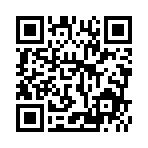 Константин Паустовский назвал Левитана «художником печального пейзажа», и говорил, что «пейзаж печален всегда, когда печален человек». Как вы думаете, почему Левитан в своей жизни мог печалиться?ОсеньОписан осенний лес, пасмурное небо, начало зимы и желтые листьяПейзаж, потому что нарисована природа/ученики называют имена художников, которых знают/Бедная жизнь, невозможность платить за учебу, ранняя смерть родителей, гонения на евреев, созерцание печальной природы.Плес издавна привлекал творческих людей – художников, артистов, писателей и музыкантов, давал им покой и вдохновение. Город Плес прославил Исаак Левитан, даже существует поговорка «Плес прославил Левитана, а Левитан прославил Плес». В 1888 г. он избрал Плес своей летний студией. Жил в мезонине небольшого каменного дома.
А началось все с того, что летом 1888 года еще малоизвестный молодой пейзажист Исаак Левитан плыл по Волге из Нижнего Новгорода в поисках источника вдохновения.
Художник был грустен, даже уныл - Волга, вопреки ожиданию, душу не задевала. И вдруг за Кинешмой взгляд живописца и его спутницы привлек маленький городок, убегавший от воды круто в гору, в зелень берез и елок. На бугре стояла бревенчатая церковка, кругом темнел отражавшийся в Волге лес. Левитан побежал к капитану.
- Что за место?
- Городок Плёс, - равнодушно сказал капитан, - точнее сказать, городишко…
Но художник уже не слушал. Городок приближался. И было в нем что-то заставлявшее поспешить.
- Сходим! - Художник побежал в каюту за мольбертом и саквояжами.
Так случайно Левитан встретился с Плёсом.Этот город впоследствии часто появлялся на картинах художника, в городе есть дом-музей Левитана.Кто-нибудь из вас бывал в Плесе?/демонстрация видов города и картин Левитана/
https://kireev-andrei.livejournal.com/42706.html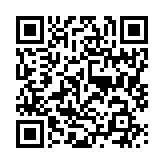 Ответы детей, рассказы о пребывании в городе, воспоминания об увиденном.С именем Исаака Ильича Левитана в отечественную живопись пришло понятие пейзажного построения.  Художник не просто изображал пейзаж на холсте, он всё увиденное и нарисованное пропускал через себя. Картины художника затрагивают в душе самые сокровенные струны, заставляя их откликаться на то, что взволновало и самого автора – будь то первое робкое пробуждение весны или печальное увядание осени.Давайте посмотрим на картины художника. Какие эмоции они вызывают?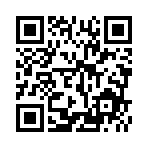 Грусть, спокойствие, умиротворение, вдохновение, печаль и др.Картины хорошо передают состояние природы и состояние души.А сейчас мы с вами сами побудем в роли художников! Обратите внимание на картину «У омута». Какие цвета художник использует? Какие эмоции вызывает картина?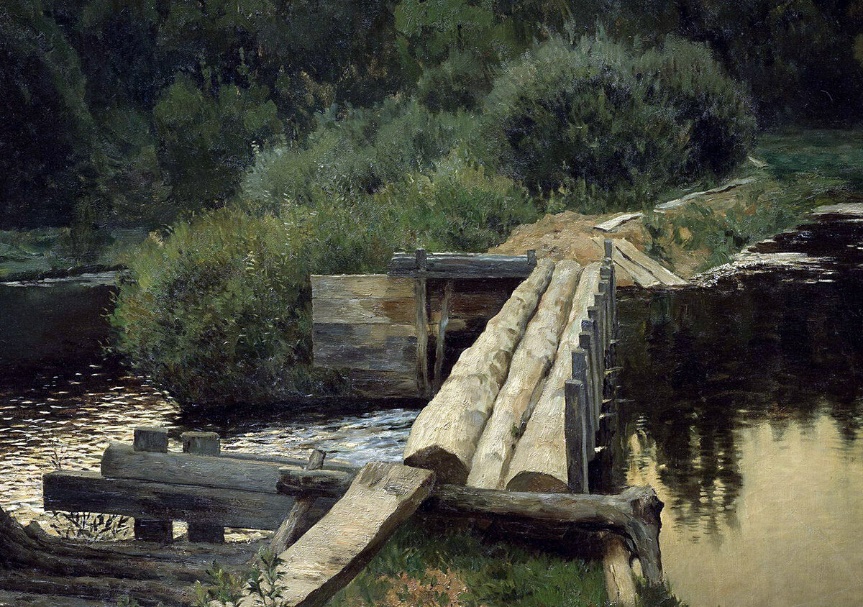 /учитель вывешивает на доске цветовые карточки в соответствии с названными цветами/Зеленый, черный, серый, желтый, голубойКартина спокойная, грустная, усталая, умиротвореннаяТеперь посмотрим на картину «Золотая осень». Какие краски использовал художник? Какое настроение вызывает картина?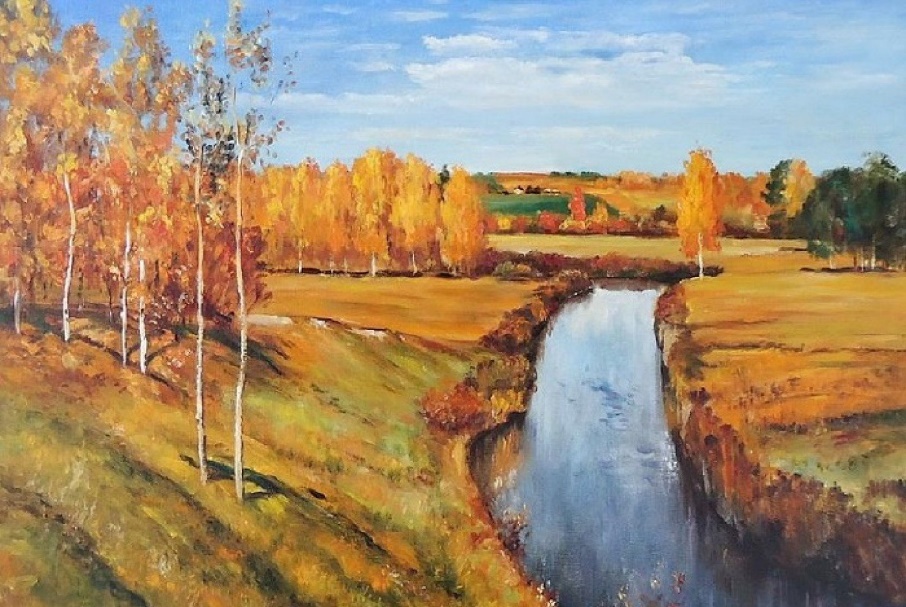 /учитель вывешивает на доске цветовые карточки в соответствии с названными цветами/Желтый, оранжевый, голубой, красный, бежевый, зеленыйКартина теплая, радостная, спокойная, веселаяИспользуя эти же цвета, давайте раскрасим заготовки и посмотрим, получится ли передать настроение /цветовая гамма по выбору обучающихся/По ходу работы учитель индивидуально спрашивает обучающихся, почему они выбрали те или иные цвета, проводит параллель с настроением. Обучающимся, испытывающим затруднения, оказывается помощь.Обучающиеся выбирают заготовку и раскрашивают в цветовой гамме одной из картин. Затем все работы вывешиваются на доску.Теперь у нас получилась своя картинная галерея! В завершении урока давайте вспомним, какие картины писал Левитан, для этого пройдем небольшой тест:https://learningapps.org/view30744775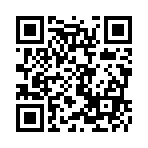 Что вам запомнилось больше всего? Каким человеком был Левитан? Как он связан с нашей областью? Почему он рисовал печальные пейзажи?Ответы учениковДата проведенияЗадачиМероприятия с детьмиМероприятия с родителямиАвгустСоставление перспективного плана.Создание условий, насыщение развивающей предметно-пространственной среды.Определение темы.Сентябрь«Трудиться-всегда пригодится»Учить  понимать смысл пословиц.  Дать понятие о пользе и значимости труда. Показать, что труд, даже самый простой, требует определенных усилий.Помочь понять смысл сказок и учить детей оценивать действия и  поступки героев.Показать детям прямое значение пословиц и объяснить иносказательный смысл высказывания. Познакомить с русскими народными играми.1. Беседа: знакомство с пословицами. - Не сиди, сложа руки, и не будет скуки.- Без труда не будет и плода- Кто не работает, тот не ест- За труд говорят спасибо- Осень припасиха – зима подбериха- Что посеешь, то и пожнешь.2. Чтение художественной литературы. Голявкин В.В. «И мы помогали», «Как я помогал маме мыть пол»; Катаев В.П. «Дудочка и кувшинчик»Воспитывать внимание к просьбам старших, помогать им, заботится о  близких.3. Рассматривание иллюстраций к пословицам о труде.  «Любишь кататься люби и саночки возить», «Поспешишь – людей насмешишь», «Что посеешь, то и пожнешь»4. Игры и упражнения. «Кому мяч попадет – пословицу назовет».«Назови пословицу по картинке».«Я начну, а ты закончи».Народные игры. «Пирог», «Перебежки».5. Продуктивная деятельность. Рисование «За двумя зайцами погонишься, ни одного не поймаешь».Родительское собрание «Значение пословиц для нравственного развития ребенка».Наглядно-информационный материал  «Пословицы о труде».Участие родителей в фотовыставке «Дело мастера боится».Рекомендовать Родителям для совместного просмотра фильм «Вовка в тридевятом царстве», студия «Союзмультфилбм», режиссер Б. Степанцев, 1965г.Октябрь«Хлеб батюшка, водица матушка»Дать представление о выращивании хлеба на Руси.  Воспитывать уважение к хлебу и к людям, которые его выращивают. Воспитывать бережное и уважительное отношение к хлебу.Учить детей оценивать поступки героев, подбирая нужную пословицу к их действиям.1.Занятие «Хлеб всему голова».2.Рассматривание иллюстраций «От семечка до каравая на столе»3. Беседа по пословицам:-Хлеб всему голова- Без хлеба куска – всему тоска- Горька работа, зато сладок хлеб- Доплясались, что без хлеба остались.4. Чтение художественной литературы «Лисичкин хлеб», М.М. Топпелиус  «Три ржаных колоска», Паустовский К.Г. «Теплый хлеб»; Пришвин; «Горбушка» Алмазов Б.А.; Русская народная сказка «Петушок и пшеничное зернышко».Театрализация сказки «Колобок»5. Продуктивная деятельность:«Хочешь есть калачи, не лежи на печи».Конкурс для родителей «Изба красна углами, обед — пирогами.»(конкурс красочно оформленных рецептов с фото»В родительском уголке выставить  пословице о хлебеВыставка хлебобулочных изделий«Как хлеб на стол, так и стол престол»Рекомендовать родителям совместно с детьми подобрать пословицу к сказке «Колобок»Ноябрь «При солнышке – светло, при матери - тепло»Учить быть внимательными к окружающим, воспитывать желание сделать приятное другим.Дать представление об особой роли мамы, которая согревает и заботится обо всех членах семьи. 1.Знакомство детей с пословицами о любви к матери, о семье:- У отца с матерью за пазухой и на морозе тепло.- Коли есть отец и мать, так ребенку благодать.- В сиротстве жить — горькие слёзы лить.- Птица рада весне, а дитя — матери.- Ребёнок без матери — что стол без скатерти.- Материнская ласка конца не знает.- Материнский гнев — что весенний снег: и много его выпадает, да скоро растает.2. Беседа «Как и чем можно порадовать членов своей семьи», «О маме». «При матушке добро, а при солнышке тепло». «У дитя болит пальчик, а у матери сердце».3. Рассматривание иллюстраций о семье.Выучить пословицу «При матушке добро, а при солнышке тепло» с помощью мнемотаблицы4. Чтение худ. литературы:Е.Благинина «Посидим в тишине», «Мамин день»; р. н. сказка «Волк и семеро козлят»;нанайская народная сказка «Айога»;Заучивание стихотворений. О маме, бабушкеСюжетно-ролевая игра «Семья».Упражнение «Цепочка пословиц», «Назови по темам», «Путаница», «Отгадай загадку: «О какой пословице я говорю».5. Художественно-продуктивная деятельность: изготовление поделок для мам и бабушекКонсультация для родителей «Родительский авторитет»Конкурс рисунков родителей «Коли есть отец и мать, так ребенку благодать».Участие родителей в фотовыставке «Мамина улыбка».Разместить в родительском уголке пословицы о матери и семье. Участие родителей в развлечении «Нет роднее дружка, чем родная матушка».Декабрь«Зима - не лето, в шубу одета»Учить подобрать пословицы к худ. произведениям.Закрепить знания том, как люди готовятся к зиме; повторить зимнее приметы, вспомнить зимние праздники и обычаи. Познакомить детей с открыткамипрошлого времени и показать, что пословицы переходят из поколения в поколение.1.Беседа «Мороз не велик, да стоять не велит»2.Составление рассказа по картинке «Готовь телегу зимой, а сани - летом».3. Чтение художественной литературы.Русская песенка «Как на тоненький ледок...»Русская народная сказка «Морозко», Обр.  М. Булатова.Русская народная сказка «Про Емелю, или по щучьему веленью», обработка. Л.ЕлисеевойСловацкая сказка «Двенадцать месяцев» (Пер.  С. Маршака.); К. Ушинский «Проказы старухи-зимы»4. Рассматривание «Пословица в русских открытках».5. Физкультурный досуг «Любишь кататься, люби и саночки возить», подвижные игры «Два мороза», «Я мороз – красный нос»Разместить для родителей наглядный материал пословицы и поговорки о зиме.Выставка поделок «Белый снежок – каждому дружок»Рекомендовать родителям для просмотра фильм «Серая шейка», студия «Союзмультфильм», режиссер Л.Амальрик, В.Полковников, 1948г.Январь.«Лиса живет хитростью, а заяц прыткостью»Учить понимать смысл пословицы. Познакомить с пословицами и поговорками о животных и птицах. Подвести к понятию иносказательного смысла.Продолжать знакомство детей с миром диких животных; развивать познавательную активность, наблюдательность, внимание, логическое мышление, желание искать информацию о животных, интересные факты из их жизни; воспитывать любовь и бережное отношение к природе и к ее жителям, желание помогать им, воспитывать умение видеть прекрасное в природе.1.Беседа «Красна птица опереньем, а человек – уменьем»2.Рассматривание иллюстраций к сказкам «Зимовье», «Заюшкина избушка», «Лисичка-сестричка и серый волк». Подобрать пословицы к иллюстрациям.3.Художественная литература:Д. Мамин-Сибиряк «Серая шейка», «За двумя зайцами погонишься - ни одного не поймаешь»- объяснить смысл выражения.Д. Мамин-Сибиряк «Про Храброго зайца - длинные уши, косые глаза, длинный хвост»;М. Пришвин «Лисичкин хлеб»4.Упражнения и игры«Доскажи словечко», «Закончи предложение», «Что сначала, что потом»Заучивание пословицы «Красна птица пением, а человек – умением» с помощью мнемотаблицы. Игра – викторина: «Волков бояться – в лес не ходить» 5. Художественно продуктивная деятельность:«Медведь неуклюж, да дюж» (лепка)«Птиц, зверей оберегай, никогда не обижай» (рисование)Наглядный материал: пословицы и поговорки о животных.Конкурс рисунков «Птиц, зверей оберегай, никогда не обижай» (Лучшая иллюстрация к пословице о животных)Февраль«Береги землю родимую, как мать любимую»Учить видеть в пословице скрытый смысл; высказывать свои суждения о том, как бы они поступили в разных ситуациях.Воспитывать уважение и любовь к близким, показать значение папы в семье.Воспитывать уважение к Российской армии, привычку дружно играть, договариваться, помогать друг другу, сообща трудиться.Беседа диалог: «Мой папа самый, самый», «Русский боец – всем образец».2.Рассматривание репродукции картины «Богатыри В.М. Васнецова, на примере картин объяснить детям такие человеческие ценности, как любовь к Родине, взаимопомощь, дружба.3.Художественная литература:Л. Кассиль «Твои защитники»; р. н. сказка «Каша из топора»;  А. Митяев «Почему армия родная?»;  Ю. Коваль «На границе»;  былины «Садко» (пересказ И.В. Карнауховой/запись П.Н. Рыбникова);  «Добрыня и Змей» (обраб. Н.П. Колпаковой/пересказ И.В. Карнауховой); «Илья Муромец и Соловей – Разбойник» (обраб. А.Ф. Гильфердинга/пересказ И.В.Карнауховой).4. Упражнение и игры. «Закончи пословицу», «Стенка на стенку», «Кто дальше пройдет, пословицу назовет».Беседа «Береги платье снову, а честь смолоду»5. Экскурсия на аллею героев. «Герой не многих знает, а имя его вся страна повторяет»6. Физкультурное развлечение «Смелый боец – в бою молодец»7. Художественно продуктивная деятельность: рисование «Герой – за Родину горой».Фотовыставка «Мой папа в армии служил»Развлечение «Если дружба велика – будет Родина крепка»Акция «Письмо солдату»Март«С книгою жить – век не тужить»Познакомить с пословицами, учить понимать смысл пословиц, воспитывать уважение к книгам, как источнику знаний.Закрепить знания о пословицах, об отношениях людей, о нравственных понятиях. Развивать логику, внимание и связную речь.Беседа «Книга мала, а ума придала»2. Художественная литература:Л. Толстой «Филипок»; Воскобойников В.М. «Когда Александр Пушкин был маленьким»; Маршак С.Я. «Двенадцать месяцев».3.Рассматривание репродукции И.И. Ершов «Ксения читает сказки куклам»;4. Упражнение «Подбери картинку к пословицам:«Книги читай, а дела не забывай»«Не красна книга письмом, красна умом»«Мир освещается солнцем, а человек знанием».«Без наук, как без рук»«Ученый водит, неученый следом ходит».«Хорошая книга - лучший друг»«С книгой поведешься - ума наберешься».«Учись смолоду - под старость не будешь знать голоду»«Почитай учителя, как родителя».5. Мастерская «Книжкина больница»6. Развлечения. Игра «Поле чудес».Рекомендовать родителям Фильм "Сказка сказок", студия "Союзмультфильм", режиссер Ю. Норштейн, 1979.Выставка детских книг «Читаем с мамой»Консультация для родителей «Чтение – лучшее учение»Апрель«Не хватай звёзд с неба, а добывай на земле хлеба»Познакомить с пословицами о земле, солнце, звездах, временах года.Дать представления о смене времени суток, времен года, помочь понять смысл высказываний. 1. Знакомство с пословицами «Малы детушки, что звездочки: и светят, и радуют в темную ноченьку»«Солнце встанет, так и утро настанет»«Хорош и лунный свет, когда на небе и солнышка нет»«День дневать, ночь коротать»«День да ночь – сутки прочь»1. Рассматривание А.К. Саврасов «Грачи прилетели», «Ранняя весна». Подобрать пословицы к картинам.3. Художественная литература:П.С. Соловьева «День и ночь», рассказы о космосе, о полете первого космонавта Ю.А.Гагарина.4. Художественно-продуктивная деятельность:Коллаж «Звездное небо»5. Физкультминутка «Звездолет»Рекомендовать для просмотра полнометражный анимационный фильм «Белка и Стрелка. Звездные собаки», киностудия «Центр национального фильма» и ООО «ЦНФ-Анима», режиссер С.Ушаков, И.Евланникова,2010г.Консультация для родителей «Применение  мнемотаблиц  при заучивании пословиц и стихов наизусть»Май«Не имей сто рублей, а имей сто друзей»Познакомить детей с пословицей, объяснить смысл высказывания, дать представление о дружбе, взаимопомощи, верности.Учить составлять рассказ по картине и серии картин, подбирать пословицу, подходящую по смыслу к картине.Дать понятие детям о народной музыке, народных играх, народных традициях, народных пословицах. Воспитывать уважение к русским традициям, культуре.Беседа «Друг познается в беде»Составление рассказов по серии картин В.Гербовой «Новенькая»Художественная литература: «Жихарка» (обраб. И. Карнауховой), «Сестрица Аленушка и братец Иванушка» (пересказ А.Н. Толстого), Носов Н.Н. «Живая шляпа», «Дружок», «На горке» (по выбору), Гайдар А.П. «Сказка о Военной тайне, о Мальчише-Кибальчише и его твердом слове»3. Художественно-продуктивная деятельность:Рисование «Человек без друзей, что дерево без корней»Аппликация «Подарок другу».4. Вечерние посиделки. Тема: «Друг за друга держаться – ничего не бояться» Рекомендовать к просмотру:Фильм "Последний лепесток", студия "Союзмультфильм", режиссер Р. Качанов, 1977г.Фильм "Малыш и Карлсон", студия "Союзмультфильм", режиссер Б. Степанцев, 1969г.Фильм "Честное слово", студия "Экран", режиссер М. Новогрудская, 1978Привлечь родителей к развлечению «Один за всех – все за одного».Консультация для родителей «Птица сильна крыльями, а человек – дружбой» (Как научить ребенка дружить)